Министерство культуры Краснодарского краяКраснодарская краевая универсальная научнаябиблиотека им. А.С. ПушкинаСектор научной информации по культуре и искусствуНовые материалыпо вопросам культуры и искусстваИнформационный бюллетень малотиражных документови статей по культуре и искусству Кубани, опубликованных в центральной и местной прессеВыпуск 4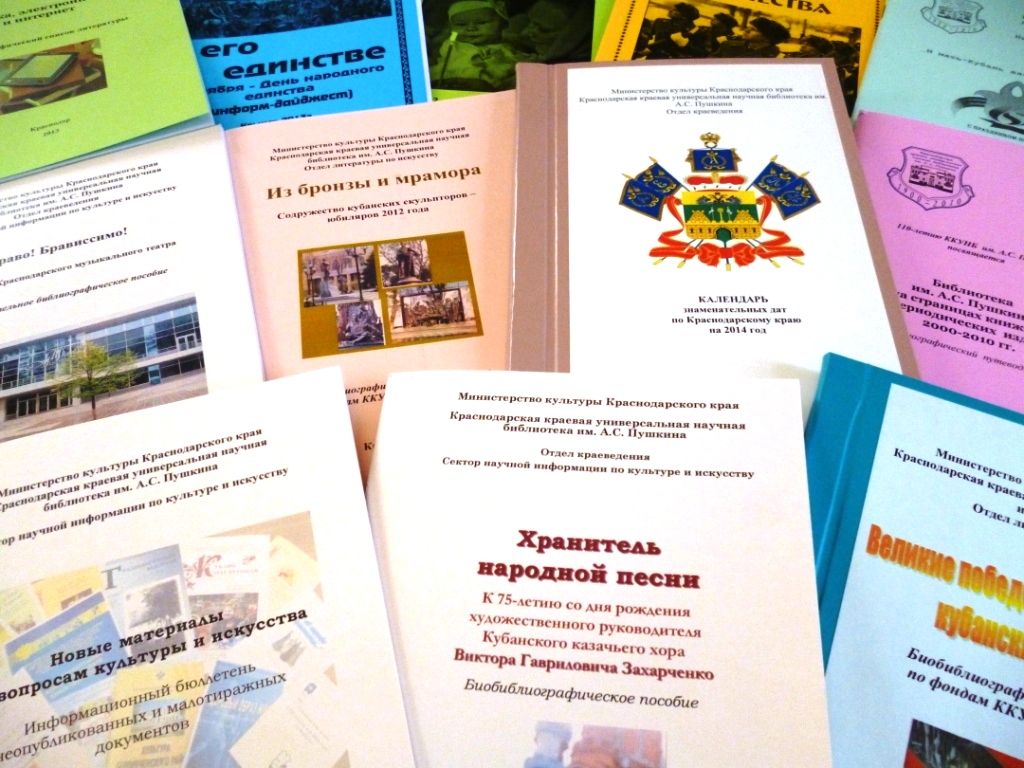 Краснодар2019УДК      016:008 + 008(01) + 7(01)ББК       91.9:7 + 71я1 + 85я1Н 76Новые материалы по вопросам культуры и искусства : информационный бюллетень малотиражных документов и статей по культуре и искусству Кубани, опубликованных в центральной и местной прессе / Краснодар. краев. универс. науч. б-ка им. А.С. Пушкина ; сектор научной информации по культуре и искусству ; [сост. В.А. Яценко]. – Вып. 4. – Краснодар, 2019. – 44 с.Данный выпуск бюллетеня охватывает материалы, вышедшие с 1 октября по 31 декабря 2019 г., и адресован работникам библиотек, специалистам методических служб учреждений культуры.УДК      016:008 + 008(01) + 7(01)ББК       91.9:7 + 71я1 + 85я1Н 76© Краснодарская краевая универсальная научная библиотека им. А.С. Пушкина, 2019.СодержаниеОт составителей………………………………………………...........…..…4I. Малотиражные документы по вопросам культуры и искусства: Библиотечное дело: общие вопросы………………………………………...…5Духовно-нравственное и патриотическое воспитание…………………...8Правовое просвещение……………………………………………………………9Формирование здорового образа жизни…………………………………..….9Краеведение……………………………………….............................................9Знаменательные и юбилейные даты России……………………………….15*** Персоналии……………………………………………….……………….....15II. Указатель поступлений литературы за период с1 ноября по 31 декабря 2019 года:Материалы по культуре и искусству Российской Федерации в центральной прессе:Культура……………………………………………………………….….17Библиотечное дело……………………………………………………………....18Материалы по культуре и искусству Кубани в центральной и местной прессеКультура………………………………………………………………………..….19Библиотечное дело………………………………………………………….......21Театры……………………………………………………………………………..22Музыкальная жизнь……………………………………….………………...…..28Хоровое искусство…………….………………………………………………...30Музеи…………………………………………………………………………...…..32Изобразительное искусство. Выставки……….………………………..…..34Фестивали………………………………………………………………...……….36Памятники………………………………………………..……………………....37Литература………………………………………………………………...….….39Киноискусство……………………………...................…………………...……42От составителейВ секторе научной информации по культуре и искусству (СНИКИ) ККУНБ им. А.С. Пушкина постоянно пополняется фонд малотиражных документов, поступивших из НИЦ Информкультура (РГБ), национальных, областных библиотек России, краевых библиотек, межпоселенческих и муниципальных библиотек Краснодарского края, а также других учреждений культуры. В фонд включены справки, аналитические обзоры, методические материалы и рекомендации, библиографические списки и пособия, сценарные разработки и пр.Предлагаемый информационный бюллетень выходит раз в квартал и формируется из вышеперечисленных материалов и статей по культуре и искусству Кубани, напечатанных в центральной и местной прессе за текущий период. Также в пособие включены материалы по культуре Российской Федерации в центральной прессе, определяющие вектор развития государственной политики края в области культуры.Бюллетень адресован работникам библиотек и специалистам методических служб учреждений культуры.Представленный материал сгруппирован по тематическим разделам. Библиографическое описание осуществлено в соответствии с ГОСТами 7.1-2003 и 7.0.12-2011, Р 7.0.100-2018. записи частично снабжены аннотациями.Материалы, указанные в списке, можно получить во временное пользование по МБА сроком на 15 дней.В бланке-заказе просим указать автора, заглавие, источник опубликования, инвентарный номер документа, который указан в конце библиографического описания.Бланки-заказы на документы направлять в отдел ЭДД и МБА ГБУК КК "ККУНБ им. А.С. Пушкина" по адресу:. Краснодар, ул. Красная, д. 8, ЭДД и МБА.E-mail: mba@pushkin.kubannet.ruТел. для справок: 8 (861) 268-50-51 или 8 (861) 268-53-45.СНИКИ e-mail: sniki@pushkin.kubannet.ruМалотиражные документы по вопросам культурыи искусстваБиблиотечное дело: общие вопросы.Библиотека, которой полвека : к 50-летию детской библиотеки-филиала № 24 / ЦБС г. Краснодара детская б-ка № 24 ; [сост. Т.И. Якунина]. – Краснодар, 2019. – 7 сВ пособие включена историческая справка об образовании библиотеки и дан список литературы, раскрывающий на страницах книг и периодических изданий ее деятельность и вехи развития.Инв. № 2165Библиотеки в системе профилактики социально опасного положения детей и подростков : методическое пособие / ЦБС г. Краснодара ЦГБ им. Н.А. Некрасова ; инновац.-библиогр. отдел ; [сост. М.А. Капустина]. – Краснодар, 2019. – 11 с.Издание адресовано сотрудникам библиотек, студентам информационно-библиотечных факультетов и всем, кто интересуется данной темой.Инв. № 2169Библиотечный квест : методические рекомендации / ЦБС г. Краснодара ЦГБ им. Н.А. Некрасова ; инновац.-метод. отдел ; [сост. Р.С. Сахаренкова, А.Г. Суминова]. – Краснодар, 2019. – 51 с.Приведены методические рекомендации по проведению квестов в условиях библиотеки и сценарные материалы на различные темы.Инв. № 2159Вести из библиотек района : информационный сборник / Абинская межпоселен. б-ка ; [сост. М.С. Тузовская]. – Вып. 1. – Абинск, 2018. – 36 с. : фот.Выпуск сборника включает в себя информационный обзор деятельности библиотек Абинского района за первое полугодие 2018 года в рамках важных общественных событий и мероприятий.Инв. № 2091Добрый мир любимых книг : к 60-летию библиотеки им. А.И. Герцена / ЦБС г. Краснодара б-ка им. А.И. Герцена (филиал № 4) ; [сост. К.Р. Гричук]. – Краснодар, 2019. – 10 с.В пособии представлены материалы, раскрывающие историю библиотеки и ее вклад в развитие культурного пространства своего района.Инв. № 2154Калейдоскоп времен библиотеки : к 95-летию библиотеки-филиала № 23 / ЦБС г. Краснодара б-ка-филиал № 23 ; [сост. С.А. Фатеева]. – Краснодар, 2019. – 11 с.В пособии дана обширная историческая справка о развитии библиотечного дела в ст. Елизаветинской с 1860 года, когда вышел Указ Министерства народного просвещения Российской империи об открытии библиотек при школах.Неофициальная история библиотеки-филиала № 23 началась в 1924 г., когда было открыта изба-читальня по адресу : ул. Советская, 32-34.Инв. № 2153Копилка инноваций : аннотированный информационный дайджест / ЦБС г. Краснодара ЦГБ им. Н.А. Некрасова ; инновац.-метод. отдел ; [сост. Р.С. Сахаренкова]. – Вып. 1 – Краснодар, 2019. – 11 с.В предлагаемом пособии собраны творческие находки, касающиеся актуальных направлений трансформации библиотек, объединенные в 5 разделов: "Инновационные формы привлечения к чтению", "Библиотечное краеведение", "Социальные медиа", "Массовая работа в электронном читальном зале", "Полезные веб-ресурсы". При подготовке издания была использована библиография из периодики за 2018-2019 гг.Инв. № 2160Лету книга верный друг : копилка инноваций по работе с детьми в летний период : методические рекомендации / ЦБС г. Краснодара ЦГБ им. Н.А. Некрасова ; инновац.-библиогр. отдел ; [сост. Н.В. Толстик]. – Краснодар, 2019. – 27 с.Данные методические рекомендации помогут в организации библиотечного пространства, подскажут самые интересные форматы проведения мероприятий на летних площадках при библиотеке и по месту жительства.Инв. № 2170Малая родина – большая любовь! : обзор краеведческой деятельности детских библиотек МУК ЦБС города Краснодара в 2018 году / ЦБС г. Краснодара ЦГБ им. Н.А. Некрасова ; инновац.-библиогр. отдел ; [сост. Н.В. Толстик]. – Краснодар, 2019. – 34 с.Материал обобщает опыт по историческому, литературному, экологическому краеведению и может быть использован в деятельности библиотек, обслуживающих детское население, в аспекте краеведческого просвещения. В пособие включены рекомендации по организации работы в данном направлении.Инв. № 2168Методические рекомендации по подготовке библиографического обзора литературы / ЦБС г. Краснодара ЦГБ им. Н.А. Некрасова ; инновац.-метод. отдел ; [сост. А.Г. Суминова]. – Краснодар, 2019. – 23 с.В пособии раскрыта методика подготовки и проведения библиографического обзора, приведены сценарии библиографических обзоров и список литературы по данной теме.Инв. № 2162Муниципальные библиотеки ЦБС города Краснодара в 2018 году : информационно-аналитическая справка / ЦБС г. Краснодара ЦГБ им. Н.А. Некрасова ; инновац.-метод. отдел ; [сост. Н.В. Шокотко]. – Краснодар, 2019. – 22 с.Предлагаемый материал будет интересен работникам библиотек и позволит сделать выводы об эффективности библиотечных услуг, спрогнозировать перспективы их развития.Инв. № 2158На страже духовности : к 65-летию библиотеки им. В.В. Маяковского / ЦБС г. Краснодара б-ка им. В.В. Маяковского (филиал № 16) ; [сост. Г.А. Паламару]. – Краснодар, 2019. – 7 с.Представленная информация позволяет познакомиться с историей библиотеки, приведен перечень литературы, отражающей ее деятельность.Инв. № 2152Нам есть чем гордиться, нам есть что хранить : к 45-летию детской библиотеки им. К.И. Чуковского / ЦБС г. Краснодара детская б-ка им. К.И. Чуковского (филиал № 20) ; [сост. А.В. Лабинцева]. – Краснодар, 2019. – 10 с.В пособии представлен подробный материал об истории библиотеки, включены фотографии, отражающие наиболее значимые события и мероприятия этого культурного учреждения.Инв. № 2166Новые материалы по вопросам культуры и искусства : информационный бюллетень малотиражных документов и статей по культуре и искусству Кубани, опубликованных в центральной и местной прессе / Краснодар. краев. науч. б-ка им. А.С. Пушкина ; сектор научной информации по культуре и искусству ; [сост. В.А. Яценко]. – Вып. 3. – Краснодар, 2019. – 36 с.Данный выпуск бюллетеня охватывает материалы, вышедшие с 1 июля по 30 сентября 2019 г., адресован работникам библиотек, специалистам методических служб учреждений культуры.Инв. № 2130Профессия вечная – библиотечная! : к 45-летию со дня основания библиотеки им. Ю.П. Кузнецова / ЦБС г. Краснодара б-ка им. Ю.П. Кузнецова (филиал № 2) ; [сост. Е.В. Сарычева]. – Краснодар, 2019. – 16 с.В пособии отражены вехи истории и достижения библиотеки, ее влияние на культурную жизнь городского района.Инв. № 2151Поиграем в театр : методические материалы в помощь проведению библиотечных мероприятий с элементами театрализации / ЦБС г. Краснодара ЦГБ им. Н.А. Некрасова ; информ.-библиогр. отдел ; [сост. Ю.С. Лопата]. – Краснодар, 2019. – 27 с.Методические рекомендации содержат сценарии мероприятий с элементами театрализации, которые пригодятся в работе сотрудникам библиотек.Инв. № 2157Чек-листы для книголюбов : методическое пособие для специалистов библиотек и читателей / ЦБС г. Краснодара ЦГБ им. Н.А. Некрасова ; инновац.-метод. отдел ; [сост. Р.С. Сахаренкова]. – Краснодар, 2019. – 22 с.В пособии предлагаются методы, стимулирующие читать больше и лучше, выбирая книги из фондов библиотек. Включены следующие чек-листы: "Ни дня без книги", "Сколько я читаю?", "Летний must read", "Месяц саморазвития", "Хочу прочитать", "Отзыв о книге".Инв. № 2163Духовно-нравственное и патриотическое воспитаниеВыбери свой путь правильно! : сценарии мероприятий по профориентации / ЦБС г. Краснодара ЦГБ им. Н.А. Некрасова ; инновац.-метод. отдел ; [сост. Д.В. Наминова, А.Г. Суминова]. – Краснодар, 2019. – 25 с.В сборник вошли сценарии мероприятий о профессиях: литературная игра "Профессия на все времена" (посвящена профессии библиотекаря), ток-шоу "Профессия – учитель", познавательное путешествие "Нет профессии более нужной". Эти материалы могут быть использованы как основа для составления авторских сценариев массовых мероприятий.Инв. № 2161Мир русского слова : информационно-библиографическое пособие / Краснодар. краев. универс. науч. б-ка им. А.С. Пушкина ; информ.-библиоигр. отдел ; [сост. И.В. Селищева]. – Вып. 11. – Краснодар, 2019. – 36 с.Сборник включает информацию об имеющихся в фондах ККУНБ им. А.С. Пушкина публикациях по вопросам языкознания на современном этапе.Издание адресовано преподавателям-филологам, а также широкому кругу читателейИнв. № 2172Планета равных возможностей: к Международному дню людей с ограниченными возможностями здоровья : рекомендательный библиографический список / Краснодар. краев. универс. науч. б-ка им. А.С. Пушкина ; информ.-библиоигр. отдел ; [сост. Ю.В. Макаренко]. – Краснодар, 2019. – 32 с.Настоящий библиографический список включает информацию о нормативных документах, книгах и статьях из периодики, посвященных проблемам инвалидов. Издание рассчитано на широкий круг читателей, а также социальных работников, социальных педагогов и работников культуры.Инв. № 2173Правовое просвещениеВ орбите правового просвещения : информационно-методический бюллетень / Краснодар. краев. науч. б-ка им. А.С. Пушкина, публичный центр правовой информации ; [сост. А.З. Позин]. – Выпуск 6. – Краснодар, 2019. – 80 с.В пособии подведены итоги деятельности публичного центра правовой информации ГБУК КК ККУНБ им. А.С. Пушкина, а также представлены статьи из профессиональных периодических изданий, посвященные опыту работы публичных центров правовой информации в библиотеках России.Инв. № 2134Формирование здорового образа жизниСобытийный туризм : рекомендательный библиографический список / Краснодар. краев. науч. б-ка им. А.С. Пушкина ; информ.-библиогр. отдел ; [сост. Ю.В. Макаренко]. – Краснодар, 2019. – 36 с.Настоящий библиографический список включает информацию о книгах и статьях из периодики, посвященных событийному, экологическому и аграрному туризму.Издание рассчитано на широкий круг читателей.Инв. № 2133.КраеведениеБросок в бессмертие: к 75-й годовщине высадки морского десанта под командованием майора Ц.Л. Куникова на Малую землю: библиографическое пособие / Новороссийская центр. гор. б-ка им. Э.Э. Баллиона ; [сост. И. Белогурова]. – Новороссийск, 2018. – 28 с. : фот.Пособие включает подробную историческую справку о легендарном десанте Цезаря Львовича Куникова и библиографический список изданий с 1960 по 2018 год, в которых нашла отражение эта тема.Инв. № 2088Война в судьбе моей семьи : О Епистинии Федоровне Степановой и ее сыновьях / Курганинская центр. район. б-ка ; метод.-библиогр. отд. – Курганинск, 2018. – 16 с., ил.В пособие включен биографический очерк, посвященный Епистинии Степановой и каждому из ее сыновей-героев, а также рекомендательный список литературы, наиболее полно раскрывающий тему.Инв. № 2099Города тоже бывают братьями: о международных побратимских отношениях : рекомендательный список литературы / ЦБС г. Краснодара ЦГБ им. Н.А. Некрасова ; информ.-библиогр. отдел ; [сост. Ю.В. Грищенко]. – Краснодар, 2019. – 36 с.Города-побратимы г Краснодара: Ферарра (1966), Бургас (1986), Таллахаси (1988), Карлсруэ (1992), Харбин (2008), Сухум (2012), Нанси (2017), Велье (2018).Города-партнеры: Ноттингем (2010), Ереван (2014).В пособии представлена информация о развитии международных побратимских отношений г. Краснодара.Инв. № 2141И вновь поднимается занавес! : рекомендательный список литературы / ЦБС г. Краснодара ЦГБ им. Н.А. Некрасова ; информ.-библиогр. отдел ; [сост. Д.У. Бекташева]. – Краснодар, 2019. – 52 с.Пособие посвящено Году театра в Российской Федерации. Включены статьи, посвященные истории краснодарских театров.Инв. № 2135И пусть поколения знают: к 75-летию освобождения Кубани : информационное библиографическое пособие / Каневская межпоселен. центр. б-ка ; отдел библиотечных инноваций и информационных технологий ; [сост. Т.И. Тимошина]. – Каневская, 2019. – 66 с.Вступительная статья раскрывает вклад уроженцев Каневского района в победу над фашизмом. В пособие включены разделы: Оккупационный фашистский режим: насилие и террор; Борьба за освобождение каневской земли; Поколение победителей; Стихи каневчан. Дан перечень статей из местной и краевой периодики. Пособие может быть полезно педагогам, библиотекарям, краеведам и всем, кто интересуется и дорожит историей нашего края.Инв. № 2128Календарь знаменательных дат по Краснодарскому краю а 2020 год / Краснодар. краев. науч. б-ка им. А.С. Пушкина ; отдел краеведения ; [сост. Л.М. Завалова]. – Краснодар, 2019. – 172 с.Содержательная часть календаря отражает перечень профессиональных праздников, исторических событий, юбилейных дат предприятий, организаций, прославленных земляков и граждан, внесших значительный вклад в развитие Кубани.Издание адресовано библиотечным работникам, преподавателям истории и кубановедения, журналистам и сотрудникам музеев, широким кругам читателей.Инв. № 2132Календарь знаменательных и памятных дат на 2020 год : справочно-библиографическое издание / ЦБС г. Краснодара ЦГБ им. Н.А. Некрасова ; информ.-библиогр. отдел ; [сост. К.А. Седуш, Е.В. Семерикова, М.Н. Хатит]. – Краснодар, 2019. – 74 с.Выпуск календаря знаменательных дат объединяет информацию обо всех основных событиях в мире, Российской Федерации, Краснодарском крае и городе Краснодаре.Издание представляет интерес для библиотечных работников, специалистов, работающих в отрасли культуры, преподавателей, студентов и всех любителей истории, книги и чтения.Инв. № 2164Книжная радуга кубанских писателей : рекомендательный список литературы для учащихся младшего школьного возраста / ЦБС г. Краснодара детская б-ка № 1 им. В.П. Бардадыма (филиал № 8) ; [сост. Н.Б. Семочкина]. – Краснодар, 2019. – 18 с.Инв. № 2167"Когда поет Кубанский хор" : 80 лет со дня рождения Захарченко Виктора Гавриловича, художественного руководителя Кубанского казачьего хора : информационный буклет / Белоглинская центр. район. б-ка ; [сост. Е.Л. Байдикова ; отв. за вып. О.И. Жерлицина]. – Белая Глина, 2018. – 20 с. : фот.Пособие включает очерк о жизни и творчестве В.Г. Захарченко и перечень музыкальных сочинений композитора. Предназначено для широкого круга читателей.Инв. № 2092Комсомольская биография моей малой Родины: история Гулькевичского комсомола в лицах : дайджест / Гулькевичская центр. район. б-ка ; метод.-библиогр. отд. ; [сост. Л.И. Гаврилова ; отв. за вып. Н.А. Ксенофонтова ; ред. Л.А. Грязнова]. – Гулькевичи, 2018. – 12 с.Настоящее пособие посвящено комсомольцам Гулькевичского района. В него включены отрывки из публикаций об истории первичных комсомольских организаций, о комсомольских лидерах, которые стояли во главе райкома комсомола в разные годы.Пособие рассчитано на широкий круг читателей, а также сотрудников библиотек, преподавателей истории и кубановедения, краеведов.Инв. № 2094Любимому городу посвящается : рекомендательный список / Лабинская центр. б-ка им. Д.С. Лихачева ; [сост. М.Н. Скоробогатова, Л.И. Доценко]. – Лабинск, 2018. – 17 с., ил.В пособие включен очерк по истории города Лабинска, также представлен перечень изданий, раскрывающих не известные широкой публике факты, документы, фотографии.Пособие предназначено, прежде всего, для преподавателей, краеведов, работников библиотек, однако представленный в пособии материал может заинтересовать историков.Инв. № 2106Люди твои – гордость твоя, Кубань!: сборник биографических обзоров / Кореновская межпоселен. центр. район. б-ка ; [сост. А.Г. Праздничная]. – Кореновск, 2017. – 56 с. : фотСборник посвящен знаменитым землякам, победителям муниципального этапа поисково-просветительской экспедиции "Имя Кубани", посвященной 80-летию образования Краснодарского края. Включает краткие биографические очерки.Инв. № 2096Марина Шапиро – символ культурной эпохи : рекомендательный список литературы / ЦБС г. Краснодара ЦГБ им. Н.А. Некрасова ; информ.-библиогр. отдел ; [сост. Ю.В. Грищенко]. – Краснодар, 2019. – 8 с.М. Шапиро возглавляла управление культуры Краснодарского крайисполкома с 1961 по 1983 год. С ее именем связан небывалый подъем культуры Кубани. Пособие посвящено всем, кто интересуется историей культурного строительства в нашем крае.Инв. № 2136."Мы ещё с вами споем…" : к 80-летию со дня рождения Виктора Гавриловича Захарченко : биобиблиографическое пособие / Лабинская центр. б-ка им. Д.С. Лихачева ; [сост. С.О. Апетян]. – Лабинск, 2018. – 16 с., ил.Данное пособие включает краткий биографический очерк о жизни и творчестве художественного руководителя Кубанского казачьего хора, а также библиографический список трудов композитора и материалов о нем.Инв. № 2100Научное наследие академика : к 120-летию со дня рождения ученого-селекционера Михаила Ивановича Хаджинова: библиографический указатель / Краснодар. краев. универс. науч. б-ка им. А.С. Пушкина ; отдел краеведения ; [Н.И. Швец]. – Краснодар, 2019. – 20 с.Издание посвящено жизни и научной деятельности ученого-селекционера, академика М.И. Хаджинова (1899-1980). Ученый вывел более 20 высокопродуктивных сортов и гибридов кукурузы, 14 из которых – методом межлинейной гибридизации. Открыл явление цитоплазматической мужской стерильности (бесплодия) у кукурузы, что позволило разработать принципиально новый метод создания высокопродуктивных гибридов.Инв. № 2129"Не расстанусь с комсомолом, буду вечно молодым…" : история геленджикского комсомола : библиографический указатель / Геленджикская центр. б-ка им. В.Г. Короленко ; [сост. Р.Х. Ачмиз]. – Геленджик, 2018. – 33.Указатель приурочен к 100-летию Всесоюзного Ленинского Коммунистического Союза Молодежи (ВЛКСМ). В пособие включен материал об истории создания и деятельности геленджикской комсомольской организации.Инв. № 2097О нашем городе и крае всю информацию узнаем : рекомендательный список новинок краеведческой литературы / МУК ЦБС г. Краснодара ЦГБ им. Н.А. Некрасова ; информ.-библиогр. отдел ; [сост. Ю.В. Грищенко]. – Вып. VI. – Краснодар, 2019. – 19 с.Инв. № 2142Певец мужества и отваги. – Кронид Александрович Обойщиков: рекомендательный список литературы / ЦБС г. Краснодара ЦГБ им. Н.А. Некрасова ; информ.-библиогр. отдел ; [сост. М.Н. Хатит] ; Библиотека им. К.А. Обойщикова (филиал № 31) [сост. Т.Е. Носкова]. – Краснодар, 2019. – 36 с.Пособие посвящено замечательному кубанскому поэту, чей 100-летний юбилей будет отмечаться в 2020 году.Инв. № 2143По страницам районной газеты "Колхозный путь" ("Заря Кубани") за период с 1961 по 1965 годы : информационный ретро-дайджест / Славянская межпоселен. центр. б-ка ; [сост. Л. Лысачева]. – Вып. 3. – Славянск-на-Кубани, 2018. – 32 с.Пособие знакомит читателей с историей и культурой Славянского района на материале публикаций местной районной газеты "Колхозный путь" (с 1962 г. "Заря Кубани").Данное пособие представляет особую ценность, поскольку через газетные публикации дает возможность читателям почувствовать дух времени ушедшей эпохи.Инв. № 2102Последний батальон уходит из Кабула : к 30-летию вывода советских войск из Афганистана : информационное библиографическое пособие / Каневская межпоселен. центр. б-ка ; отдел библиотечных инноваций и информационных технологий ; [сост. Т.И. Тимошина]. – Каневская, 2019. – 39 с.Пособие включает материалы, посвященные каневчанам –  участникам войны в Афганистане. Читатели смогут найти краткие биографии героев, затем следует раздел, в котором отражены статьи из местных периодических изданий, раскрывающие данную тему.Инв. № 2127Символ поэтической Вселенной : рекомендательный список литературы о жизни и творчестве Ю.П. Кузнецова / ЦБС г. Краснодара ЦГБ им. Н.А. Некрасова ; информ.-библиогр. отдел ; [сост. М.Н. Хатит] ; Краснодар. гор. б-ка им. Ю.П. Кузнецова (филиал № 2). – Краснодар, 2019. – 28 с.Материалы пособия знакомят с биографией Юрия Кузнецова, также дан перечень произведений поэта и материалов о его жизни и творчестве.Инв. № 2156Слова, пришедшие из боя : к 95-летию И.Л. Дроздова : рекомендательный список литературы / ЦБС г. Краснодара б-ка им. И.Л. Дроздова (филиал № 29, ст. Старокорсунская) ; [сост. О.М. Ефименко]. – Краснодар, 2019. – 9 с.Список литературы знакомит читателя с творчеством писателя Ивана Лукьяновича Дроздова и предлагает материалы, отражающие историю библиотеки, носящей его имя.Инв. № 2155Слово о матери : к 145-летию со дня рождения Е.Ф. Степановой : рекомендательное библиографическое пособие / Краснодар. краев. науч. б-ка им. А.С. Пушкина ; отдел краеведения ; [сост. В.А. Яценко]. – Краснодар, 2019. – 28 с.Пособие посвящено солдатской матери Епистинии Степановой. Включает краткий биографический очерк, публикации о жизни семьи Степановых и перечень литературы, посвященной увековечению подвига Епистинии Степановой и ее сыновей.Пособие рекомендуется преподавателям, краеведам, сотрудникам библиотек, всем, кто занимается изучением истории Тимашевского района, исследованием военной истории нашего края и страны в целом.Инв. № 2147"Служил верой и правдой…" : к 220-летию со дня рождения Я.Г. Кухаренко : биобиблиогр. указатель / Краснодар. краев. науч. б-ка им. А.С. Пушкина ; отдел краеведения ; [сост. Л.А. Жаркова]. – Краснодар, 2019. – 28 с. – (Кубань в лицах).Пособие включает биографический очерк и библиографический список литературы о жизни и деятельности Я.Г. Кухаренко, генерала, атамана, родоначальника кубанской литературы.Инв. № 2131Театр – мой волшебный край : методико-библиографическое пособие в помощь проведению Дня библиографии о театральной жизни Краснодара / ЦБС г. Краснодара ЦГБ им. Н.А. Некрасова ; информ.-библиогр. отдел ; [сост. Д.У. Бекташева]. – Краснодар, 2019. – 32 с.Цель издания – приобщение читателей к такому прекрасному виду искусства, как театр, развитие навыков самостоятельного поиска информации с использованием справочно-библиографического аппарата библиотеки.Инв. № 2150Темрюкский район в общероссийской и краевой печати : ежегодный информационный указатель / Темрюкская межпоселен. б-ка ; метод.-библиогр. отдел ; [сост. И.В. Попова, отв. за вып. Л.Б. Асланова]. – Темрюк, 2018. – 19 с.Инв. № 2104Улицы героев : улицы Апшеронского района, названные в честь героев Великой Отечественной войны : путеводитель. / Апшеронская межпоселен. б-ка ; информ.-библиогр. отдел ; [сост. О.В. Денисенко ; отв. за вып. О.А. Куликова]. – Апшеронск, 2018. – 55 с.В путеводителе рассказывается о героях Великой Отечественной войны, в честь которых были названы улицы населенных пунктов Апшеронского района (г. Апшеронск, г. Хадыженск, поселок Нефтегорск, село Черниговское, станица Куринская, х. Малько). Материалы рассчитаны на широкий круг читателей, интересующихся историей Апшеронского района.Инв. № 2049Знаменательные и юбилейные даты РоссииПерсоналииЕсть имена как солнце! : 220-летию со дня рождения поэта посвящается : рекомендательный список литературы о жизни и творчестве А.С. Пушкина / ЦБС г. Краснодара б-ка им. Н.А. Добролюбова (филиал № 11) ; ЦГБ им. Н.А. Некрасова ; информ.-библиогр. отдел ; [сост. Ю.В. Грищенко, М.Н. Хатит]. – Краснодар, 2019. – 7 с.Список предназначен специалистам в области истории, филологии и культурологии но может быть интересен широкому кругу читателей.Инв. № 2146Жизнь Набокова : по обе стороны океана : к 120-летию со дня рождения : методическое пособие / ЦБС г. Краснодара ЦГБ им. Н.А. Некрасова ; инновац.-метод. отдел ; [сост. Д.В. Неминова]. – Краснодар, 2019. – 14 с.В пособии представлены материалы, знакомящие читателя с Владимиром Набоковым (1899-1977) – русским и американским писателем, поэтом, переводчиком, литературоведом и энтомологом. Издание может быть рекомендовано специалистам в области филологии, а также всем, кто любит литературу.Инв. № 2138Жизнь – подвиг: к 115-летию со дня рождения Н.А. Островского : рекомендательный список литературы / ЦБС г. Краснодара ЦГБ им. Н.А. Некрасова ; информ.-библиогр. отдел ; [сост. Д.У. Бекташева]. – Краснодар, 2019. – 15 с.Особый интерес в пособии представляет раздел "Николай Островский и Кубань".Инв. № 2144Звонкий колокол России: рекомендательный список литературы о жизни и творчестве А.И. Герцена / ЦБС г. Краснодара б-ка им. А.И. Герцена (филиал № 4) ; [сост. Е.В. Кузьменко]. – Краснодар, 2019. – 11 с.Пособие рекомендовано широкому кругу читателей и всем, кто интересуется историей, литературой и культурой XIX века.Инв. № 2145Знакомьтесь: Аркадий Петрвич Гайдар – любимых детских книг творец : к 115-летию со дня рождения писателя : рекомендательный список литературы для среднего школьного возраста / ЦБС г. Краснодара детская б-ка им. А.П. Гайдара (филиал № 3) ; [сост. Т.Н. Пономарева, Л.В. Каштанова]. – Краснодар, 2019. – 19 с.Инв. № 2148Любил он березы босые и красные платья калин… : методические рекомендации по организации и проведению мероприятий к 90-летию со дня рождения Василия Шукшина / ЦБС г. Краснодара ЦГБ им. Н.А. Некрасова ; инновац.-метод. отдел ; [сост. Д.В. Суминова]. – Краснодар, 2019. – 19 с.Пособие посвящено Василию Макаровичу Шукшину – писателю, актеру, режиссеру, сценаристу, заслуженному деятелю искусств РСФСР. Включена биография, рекомендуемые формы и названия библиотечных мероприятий по теме, список его произведений и статей о нем.Инв. № 2139"Маршал Победы": Георгий Константинович Жуков : библиографический обзор литературы / ЦБС г. Краснодара ЦГБ им. Н.А. Некрасова ; информ.-библиогр. отдел ; [сост. Е.Н. Павлова]. – Краснодар, 2019. – 12 с.В пособии представлены издания, посвященные жизни и подвигам знаменитого полководца. Предлагаемые материалы могут быть полезными как специалистам в области военной истории, так и читателям, предпочитающим популярные издания.Инв. № 2140"Музыка – моя душа" : к 215-летию со дня рождения русского композитора Михаила Ивановича Глинки : рекомендательное библиографическое пособие / Краснодар. краев. универс. науч. б-ка им. А.С. Пушкина ; сектор нотных изданий и звукозаписей ; [сост. А.И. Иллич]. – Краснодар, 2019. – 28 с.Издание посвящено творчеству великого композитора Михаила Глинки. Рассчитано на широкий круг читателей и специалистов: музыковедов, преподавателей, сотрудников библиотек и других учреждений культуры.Инв. № 2121.Н.В. Гоголь – загадка третьего тысячелетия : к 210-летию со дня рождения писателя: рекомендательный список литературы / ЦБС г. Краснодара б-ка им. Н.В. Гоголя (филиал № 5) ; [сост. Т.Н. Пономарева, Л.В. Каштанова]. – Краснодар, 2019. – 14 с.Инв. № 2149Писатели-юбиляры 2020 года : о детях и для детей : Календарь знаменательных дат для тех, кто работает с детьми / ЦБС г. Краснодара ЦГБ им. Н.А. Некрасова ; Краснодар. ЦГДБ им. В.Б. Бакалдина (филиал № 9) ; [сост. Л.М. Панчишко]. – Краснодар, 2019. – 38 с.Библиографический список методических материалов поможет в организации книжных выставок, в проведении литературных праздников, викторин и конкурсов. В издании имеется именной указатель персоналий авторов-юбиляров.Инв. № 2171Человек-эпоха: к 100-летию Даниила Гранина : методические рекомендации / ЦБС г. Краснодара ЦГБ им. Н.А. Некрасова ; инновац.-метод. отдел ; [сост. А.Г. Суминова]. – Краснодар, 2019. – 18 с.В пособии представлена биография писателя, викторина «Жизнь и творчество Даниила Гранина», афоризмы из его произведений, сценарий литературного вечера «Даниил Гранин: солдат и писатель» и квеста «Загадки Даниила Гранина».Инв. № 2137Указатель поступлений литературы по культуреи искусству за период с 1 ноября по 31 декабря 2019 годаМатериалы по культуре и искусству Российской Федерации в центральной прессеКультураЕфремова, Д. Книжный сентябрь / Д. Ефремова // Культура. – 2019. – 6-12 сент. – С. 2 : фот.О 32-й Московской международной книжной выставке-ярмарке.Казакова, О. Детским театрам выделяют миллиард : беседа с первым зампредом Комитета Госдумы по культуре Ольгой Казаковой / О. Казакова ; записал М. Михайловская // Парламентская газета. – 2019. – 13-19 дек. – С. 18 : фот.Матусевич, А. Ход конем / А. Матусевич // Культура. – 2019. – 12-18 апр. – С. 2 : фот.8 апреля в Большом театре состоялось открытие перекрестного Года культуры Россия-Турция. Выступил министр культуры РФ В. Мединский.Михайловская, М. Культура – это не сфера услуг / М. Михайловская // Российская Федерация сегодня. – 2019. – № 4. – С. 86-91 : фот.О разработке законопроекта "О культуре".Самохин, А. Концепции проекта закона "О культуре" устроили разнос. / А. Самохин // Культура. – 2019. – 22-28 нояб. – С. 1, 3 : фот.Фирсов, В.Р. Национальный проект "Культура" в социальной политике государства / В.Р. Фирсов // Библиография и книговедение. – 2019. – № 4. – С. 24-33. – Библиогр.Ямпольская, Е. "Если ты едешь к Пушкину, ты должен волноваться" : беседа с главой Комитета Госдумы по культуре Еленой Ямпольской / Е. Ямпольская ; записала К. Позднякова // Культура. – 2019. – 31 мая-6 июня. – С.1,3 : фот.Ямпольская, Е. "Не хотят деятели культуры ходить строем – и не надо" : беседа с главой Комитета Госдумы по культуре Еленой Ямпольской / Е. Ямпольская ; записал А. Зверев // Культура. – 2019. – 24-30 мая. – С. 1, 4-5 : фот.Библиотечное дело55 библиотечных услуг освободили от онлайн-касс // Справочник руководителя учреждения культуры. – 2019. – № 11. – С. 13.Согласно распоряжению Правительства от 07.10.2019 № 2315-р, государственные и муниципальные библиотеки могут не использовать ККТ при оказании в своем помещении платных услуг населению, связанных с библиотечным делом. Дан перечень этих услуг.Иванова, Е.А. Прошлое, настоящее и будущее библиотек в зеркале "Румянцевских чтений-2019" / Е.А. Иванова // Библиотековедение. – 2019. – № 4. – С. 435-443. – Библиогр.Куликова, А.В. Краеведческие справочные базы данных как интеллектуальный ресурс России. / А.В. Куликова // Библиография и книговедение. – 2019. – № 4. – С. 87-94. Библиогр.Новый уровень донских библиотек // Парламентская газета. – 2019. – 6-12 дек. – С. 18 : фот.О первой модельной библиотеке донского региона в г. Зверево.Роговенко, И. 10 креативных практик, которые привлекают посетителей в библиотеку / И. Роговенко // Справочник руководителя учреждения культуры. – 2019. – № 11. – С. 88-93.В статье приведены примеры из отечественных и зарубежных практик в области библиотечного дела.Шапкина, Н. Как бесплатный проект "Библиомост" привлекает посетителей в читальню / Н. Шапкина // Справочник руководителя учреждения культуры. – 2019. – № 10. – С. 96-99 : фот.В статье рассматривается опыт столичной ЦБС.2. Материалы по культуре и искусству Кубанив центральной и местной прессеКультураАванесова, М. В комитетах ЗСК. Профильный комитет провел совещание на базе Краснодарского хореографического училища. / М. Аванесова // Краснодарские известия. – 2019. – 15 окт. – С. 5 : фот.Обсудили проблемы подготовки кадров в профессиональных образовательных организациях культуры и искусства региона.Герих, С. Нацпроекты: цель ясна, препятствий нет / С. Герих // Вольная Кубань. – 2019. – 24 окт. – С. 6-7 : фот.О нацпроектах как новой форме госуправления рассказывает руководитель регионального проектного офиса, зам. руководителя департамента инвестиций и развития малого и среднего предпринимательства Краснодарского края.Денисов, Н.Г. Федеральный проект "Творческие люди" – новый субъект профессионального роста работников культуры. / Н.Г. Денисов // Культурная жизнь Юга России. – 2019. – № 3. – С. 7-9.На примере деятельности Краснодарского государственного института культуры рассматривается система профессионального роста работников культуры.Домкультурная революция // Кубанские новости. – 2019. – 29 нояб. – С. 10-12 : фот.О ремонте сельских культурно-досуговых учреждений в рамках реализации нацпроекта "Культура".Интересный досуг // Юг Times. – 2019. – 30 окт.-6 нояб. – С. 19 : фот.В Успенском районе в рамках реализации нацпроекта "Культура" после реконструкции открыли филиал Дома культуры (построен в 1958 г.).Ключ к постижению искусств // Кубань сегодня. – 2019. – 1 ноября. – С. 6 : фот.О VII Всероссийской акции "Ночь искусств", которая состоится под лозунгом "Искусство объединяет".Культпоход под луной // Кубанские новости. – 2019. – 6 нояб. – С. 2.Акция "Ночь искусств-2019" собрала на Кубани более 292 тысяч человек, состоялось 3350 мероприятий.Культурная программа // Аргументы и факты-Кубань. – 2019. – 2-8 окт. – С. 17 : фот.На заседании коллегии министерства культуры Кубани обсудили ход реализации госпрограммы "Развитие культуры". Говорилось о ремонте 24 объектов.Лапина, В.Ю. "Жители Кубани увидели нацпроект "Культура" в действии" : беседа с министром культуры Краснодарского края Викторией Лапиной / В.Ю. Лапина ; записала Е. Кириченко // Кубанские новости. – 2019. – 29 нояб. – С. 4-5 : фот.Лях, В.И. К вопросу о теоретико-информационной модели культурогенеза в исследовании Кубани / В.И. Лях // Культурная жизнь Юга России. – 2019. – № 3. – С. 109-113. – Библиогр.Об элементах культурогенеза Кубани и стадиях его формирования.Малютина, Л. Вечному искусству нужны современные технологии / Л. Малютина // Кубанские новости. – 2019. – 29 нояб. – С. 20 : фот.Руководители учреждений культуры региона рассказывают о том, каких изменений они ждут в своей сфере от реализации нацпроета "Культура".Малютина, Л. Теперь мы можем все / Л. Малютина // Кубанские новости. – 2019. – 29 нояб. – С. 7 : фот.В рамках реализации нацпроета "Культура" в школах искусств Кубани начался процесс обновления музыкальных инструментов.Мировые шедевры возвращаются // Кубанские новости. – 2019. – 7 дек. – С. 6 : фот.Развитие культурного обмена между Россией и Германией обсудили в Сочи. Депутат ЗСК Краснодарского края А. Руднев принял участие в заседании рабочей группы.Островская, О. Прорвались в "большую семерку" / О. Островская // Кубанские новости. – 2019. – 29 нояб. – С. 6 : фот.Краснодарский институт культуры вошел в число первых семи вузов России, где успешно реализуется региональная составляющая федерального проекта "Творческие люди" нацпроекта "Культура".Петрова, Г. Проведем новогодние выходные красиво / Г. Петрова // Кубанские новости. – 2019. – 7 дек. – С. 11 : фот.О программах учреждений культуры Краснодара на новогодние праздники. Дан материал о ККУНБ им. А.С. Пушкина.Победная "Страница" // Московский комсомолец на Кубани. – 2019. – 17-24 июля. – С. 16 : фот.Краснодарская школьница Лиза Троян выиграла финал Всероссийского чемпионата по чтению вслух среди старшеклассников "Страница-19".Программа "Культура" выполнена // Юг Times. – 2019. – 4-10 дек. – С. 2 : фот.Власти Краснодарского края обсудили промежуточные итоги реализации нацпроектов в 2019 году.Рябченко, В. Под звуки джаза мы уснем и проснемся / В. Рябченко // Краснодарские известия. – 2019. – 7 нояб. – С. 4 : фот.Ночь искусств-2019 на Кубани побила рекорд посещаемости за последние семь лет.Хушт, З. Феерия талантов на параде культур / З. Хушт // Краснодарские известия. – 2019. – 26 окт. – С. 8 : фот.В Краснодаре состоялся городской фестиваль национальных культур "Краснодар – город межнационального сотрудничества".Библиотечное делоАндрианова, Е. Юбилей войскового архивариуса / Е. Андрианова // Московский комсомолец на Кубани. – 2019. – 26 июня-3 июля. – С. 20 : фот.В отделе редкой книги краевой библиотеки им. А.С. Пушкина проходит выставка "Рыцарь истории" к 155-летию историка-краеведа, войскового архивариуса И. Кияшко.Булатов, В. Время учиться / В. Булатов // Аргументы и факты-Кубань. – 2019. – 16-22 окт. – С. 15 : фот.Заведующая отделом ЦБИТ Краснодарской краевой научной библиотеки им. А.С. Пушкина Н.Н. Волкова рассказывает о профессиональных курсах, на которых она повышает свою квалификацию.В книжном царстве станет шумно // Юг Times. – 2019. – 11 дек. – С. 20 : фот.О мероприятиях, которые пройдут в краевой библиотеке им. А.С. Пушкина в рамках новогодней кампании.Всея России чудотворец // Кубань сегодня. – 2019. – 25 июля. – С. 13 : фот.О книжной выставке в Краснодарской краевой научной библиотеке им. А.С. Пушкина, посвященной 260-летию Серафима Саровского.Выставка "Искусство Вьетнама" // Комсомольская правда. – 2019. – 16-23 окт. – С. 28.В Краснодарской краевой библиотеке им. А.С. Пушкина открылась книжно-иллюстративная выставка "Искусство Вьетнама".Гончарова, В.В. Буквица на жестком диске : беседа с директором Краснодарской краевой универсальной научной библиотеки им. А.С. Пушкина Викторией Гончаровой / В.В. Гончарова ; записал И. Карасев // Кубанские новости. – 2019. – 29 нояб. – С. 8-9 : фот.Благодаря нацпроекту "Культура" библиотека получит доступ к уникальному оборудованию для оцифровки раритетов.Карасев, И. Кот ученый / И. Карасев // Кубанские новости. – 2019. – 3 дек. – С. 1,7 : фот.О Краснодарской краевой универсальной научной библиотеке им. А.С. Пушкина.Карасев, И. Через книги – к звездам / И. Карасев // Кубанские новости. – 2019. – 29 нояб. – С. 17 : фот.В рамках нацпроекта "Культура" центральная детская библиотека Лабинска через год откроется в статусе модельной.Коваленко, И. Родные лица, лучистые глаза... / И. Коваленко // Вольная Кубань. – 2019. – 14 нояб. – С. 4 : фот.О библиотеке поселка Забойского (Славянский район).Любители прекрасного выйдут в сумраке // Юг Times. – 2019. – 30 окт.-6 нояб. – С. 22 : фот.О мероприятиях, приуроченных к акции "Ночь искусств-2019". Дан материал о краевой универсальной научной библиотеке им. А.С. Пушкина.Перекопская, Б. Мир, где нет преград / Б. Перекопская // Кубанские новости. – 2019. – 16 окт. – С. 9 : фот.К 65-летию Краснодарской краевой специальной библиотеки для слепых им. А.П. Чехова.Пушкинский день России в Краснодарской краевой библиотеке им. А.С. Пушкина // Родная Кубань. – 2019. – № 3. – С. 104-105 : фот.О мероприятиях на Пушкинской площади Краснодара 6 июня 2019 г.Самонов, В. Крестьянская крепость / В. Самонов // Кубанские новости. – 2019. – 2 нояб. – С. 20 : фот.В краевой юношеской библиотеке состоялась презентация книги "Устойчивое развитие сельских территорий. Стабильная социально-экономическая структура села как предпосылка устойчивого развития сельских территорий". Этот проект выиграл грант Российского фонда фундаментальных исследований. Автор проекта доктор социологических наук, профессор Айтеч ХагуровСветлова, М. Научная энциклопедия края / М. Светлова // Московский комсомолец на Кубани. – 2019. – 17-24 июля. – С. 20 : фот.Отдел редкой книги краевой библиотеки им. А.С. Пушкина представил выставку "Кубанский календарь" к 140-летию со времени открытия Кубанского областного статистического комитета.Симатова, Ю. Чай у рояля и тайны закулисья / Ю. Симатова // Краснодарские известия. – 2019. – 29 окт. – С. 16.О мероприятиях, приуроченных к акции "Ночь искусств-2019". Дан материал о краевой универсальной научной библиотеке им. А.С. Пушкина.Умные книги для подростков // Кубань сегодня. – 2019. – 25 июля. – С. 13 : фот.В Краснодарской центральной городской библиотеке им. Н.А. Некрасова прошла встреча с писательницей Ниной Дашевской.ТеатрыАгаджанова, Т. Где искусство и талант, там нет старости / Т. Агаджанова // Кубань сегодня. – 2019. – 7 нояб. – С. 15 : фот.В Краснодарском театре драмы состоялся бенефис заслуженного артиста Республики Башкортостан Ростислава Ярского.Агаджанова, Т. Наталья Арсентьева приоткрыла свои тайны / Т. Агаджанова // Кубань сегодня. – 2019. – 31 окт. – С. 10 : фот.В рамках проекта Краснодарского театра драмы и профессора КГИК Г. Гиберта "Театральные тайны" состоялась встреча зрителей с заслуженной артисткой Кубани Натальей Арсентьевой.Адамова, М. Когда откликается душа / М. Адамова // Кубань сегодня. – 2019. – 29 авг. – С. 10 : фот.К 80-летию заслуженного артиста России Анатолия Бородина.Аринина, М. Верить в чудеса / М. Аринина // Кубань сегодня. – 2019. – 26 сент. – С. 6 : фот.О премьере музыкального спектакля "Карлик Нос" на сцене Нового театра кукол.Бег на длинную дистанцию // Краснодарские известия. – 2019. – 14 сент. – С. 1 : фот.На сцене Краснодарского молодежного театра состоялась премьера спектакля "Бег" по пьесе Михаила Булгакова.Безносов, Д. "Обнаженка" в Молодежном театре будет, если потребуется : беседа с главным режиссером Молодежного театра Даниилом Безносовым / Д. Безносов ; записал С. Лапшин // Деловая газета. Юг. – 2019. – 5 нояб. – С. 8-9 : фот.Владимир Генин // Вольная Кубань. – 2019. – 28 нояб. – С. 3 : фот.26 ноября у здания Краснодарского музыкального театра была заложена именная эмблема, посвященная Владимиру Генину.Владимирова, А. "Дюймовочка", рассказанная с любовью и иронией / А. Владимирова // Кубань сегодня. – 2019. – 16 июля. – С. 6 : фот.Рецензия на премьеру Нового театра кукол.Владимирова, М. Год театра объединил регионы / М. Владимирова // Московский комсомолец на Кубани. – 2019. – 11-18 сент. – С. 20 : фот.Краснодар стал 62-м городом, куда добрался символ Года театра. Торжественная передача состоялась на сцене ТО "Премьера".Владимирова, М. Что за притча эти мертвые души? / М. Владимирова // Кубань сегодня. – 2019. – 24 окт. – С. 5 : фот.Рецензия на премьерный спектакль "Мертвые души", поставленный режиссером Д. Безносовым на сцене Краснодарского молодежного театра.Геннадьев, А. "Театральный разъезд" превратился в "капустный манифест" / А. Геннадьев // Московский комсомолец на Кубани. – 2019. – 19-26 июня. – С. 22 : фот.О "театральном капустнике-2019" на сцене краевого театра кукол.Геннадьев, А. Бедные Насти, или Как всем театром драмы "А зори здесь тихие" ставили / А. Геннадьев // Московский комсомолец на Кубани. – 2019. – 26 июня-3 июля. – С. 22 : фот.Рецензия на спектакль Краснодарского театра драмы "А зори здесь тихие" в постановке А. Русановой.Геннадьев, А. Втроем и без любви / А. Геннадьев // Московский комсомолец на Кубани. – 2019. – 26 июня-3 июля. – С. 22 : фот.Рецензия на спектакль "Не бойся быть счастливым" по пьесе А. Арбузова "Мой бедный Марат" в постановке А. Николаева на сцене Краснодарского театра защитника Отечества.Геннадьев, А. Кому нужен конкурс "Молодой балет мира"? / А. Геннадьев // Московский комсомолец на Кубани. – 2019. – 16-23 окт. – С. 22 : фот.О Международном конкурсе артистов балета и хореографов Юрия Григоровича "Молодой балет мира", прошедшем в Сочи.Геннадьев, А. Космические приключения в "Премьере" / А. Геннадьев // Юг Times. – 2019. – 25 дек.-7 янв. – С. 20 : фот.О новогоднем спектакле "Кошкин дом" Нового театра кукол и семейной ёлке в Краснодарском молодежном театре.Геннадьев, А. Маскарадные этюды / А. Геннадьев // Московский комсомолец на Кубани. – 2019. – 9-16 окт. – С. 16 : фот.О спектакле Краснодарского театры драмы "Маскарад" в постановке К. Демидова.Геннадьев, А. Мистер Фикс Краснодарского музыкального театра / А. Геннадьев // Московский комсомолец на Кубани. – 2019. – 9-16 окт. – С. 22 : фот.Рецензия на спектакль "Мистер Икс", поставленный на сцене Краснодарского музыкального театра Александром Мацко.Город едет в театр // Кубань сегодня. – 2019. – 11 окт. – С. 5 : фот.В Краснодаре открылся VI фестиваль театральной фотографии. Гран-при фестиваля присуждено А. Чалой (Краснодар).Диденко, Р. Жизнь как музыка: аккорды, ноты... / Р. Диденко // Вольная Кубань. – 2019. – 28 нояб. – С. 9 : фот.Юбилей отметила директор Краснодарского театра ветеранов сцены ТО "Премьера" Светлана Турчанинова.Елисеева, Е. Кто вы, загадочный Мистер Икс? / Е. Елисеева // Юг Times. – 2019. – 9 окт. – С. 19 : фот.О премьере оперетты "Мистер Икс" режиссера А. Мацко на сцене Краснодарского музыкального театра.Елисеева, Е. В каждом из нас живет Чичиков / Е. Елисеева // Юг Times. – 2019. – 30 окт.-6 нояб. – С. 19 : фот.О премьерном спектакле Краснодарского молодежного театра "Мертвые души. Часть первая. Начало."Жердева, О. Волшебство для взрослых / О. Жердева // Юг Times. – 2019. – 18-24 дек. – С. 18 : фот.О премьерном спектакле режиссера А. Фогелева "Конек-горбунок" на сцене Краснодарского театра драмы.Жердева, О. За кулисами "Маскарада" / О. Жердева // Городская афиша Краснодар. – 2019. – № 10. – С. 8-14 : фот.Участники постановочной группы спектакля "Маскарад", поставленного на сцене Краснодарского театра драмы, рассказали о премьере.Жердева, О. Тройка! Семерка! Дама! / О. Жердева // Городская афиша Краснодар. – 2019. – № 12. – С. 8 : фот.О премьерном спектакле "Пиковая дама", поставленном на сцене Краснодарского театра драмы режиссером К. Солдатовым.Жуков, В. Сказки туапсинского ТЮЗа : беседа с московским режиссером Владимиром Жуковым, поставившим спектакль "Сказка о рыбаке, его жене и золотой рыбке" на сцене Туапсинского ТЮЗа / В. Жуков ; записал А. Геннадьев // Московский комсомолец на Кубани. – 2019. – 17-24 июля. – С. 22 : фот.Куропатченко, А. "Один театр" – новосел / А. Куропатченко // Городская афиша Краснодар. – 2019. – № 11. – С. 8 : фот.В ноябре "Один театр" открывает двери в бизнес-центре "Кавказ" (Одесская, 486) премьерным спектаклем "Квази-футбол" в постановке Д. Волкострелова.Куропатченко, А. Городская "Премьера" откроет новый сезон уже в августе / А. Куропатченко // Московский комсомолец на Кубани. – 2019. – 31 июля-7 августа. – С. 22 : фот.О творческих планах коллективов КМТО "Премьера" на сезон 2019-2020.Куропатченко, А. Готическая сказка для детей и взрослых / А. Куропатченко // Московский комсомолец на Кубани. – 2019. – 2-9 окт. – С. 22 : фот.О спектакле "Карлик Нос" на сцене Краснодарского Нового театра кукол.Куропатченко, А. Пять причин увидеть сказку / А. Куропатченко // Московский комсомолец на Кубани. – 2019. – 17-24 июля. – С. 16 : фот.Рецензия на спектакль "Дюймовочка", поставленный в краевом театре кукол.Куропатченко, А. Сердце Якоба – не камень / А. Куропатченко // Городская афиша Краснодар. – 2019. – № 10. – С. 6.: фот.О спектакле "Карлик-Нос", поставленном на сцене Нового театра кукол режиссером Б. Ходыревым и художником А. Степановым.Куропатченко, А. Сочи – Туапсе – Краснодар. Финальный маршрут / А. Куропатченко // Городская афиша Краснодар. – 2019. – № 12. – С. 16-19 : фот.Статьи о Зимнем театре Сочи, Туапсинском ТЮЗе, Краснодарском театре защитника Отечества.Куропатченко, А. Театральный роман с Армавиром и Новороссийском / А. Куропатченко // Городская афиша Краснодар. – 2019. – № 11. – С. 14-17 : фот.Об истории Армавирского и Новороссийского драматических театров.Куропатченко, А. Тот, кто живет с улыбкой / А. Куропатченко // Московский комсомолец на Кубани. – 2019. – 18-25 сент. – С. 20 : фот.О спектакле "Крошка енот" Краснодарского краевого театра кукол.Куропатченко, А. Туапсе+Пушкин+Гинкас+Успех / А. Куропатченко // Московский комсомолец на Кубани. – 2019. – 14-21 августа. – С. 22 : фот.Рецензия на спектакль "Сказка о рыбаке, его жене и золотой рыбке", поставленный режиссером В. Жуковым на сцене Туапсинского ТЮЗа.Куропатченко, А. Частная сцена / А. Куропатченко // Городская афиша Краснодар. – 2019. – № 10. – С. 15-19 : фот.О краснодарских частных театральных труппах: "Люди-игры" (2009 г.), "Один театр" (2012 г.), "Шардам" (2014 г.), "Мой" (2018 г.).Лучинский, Ю. Мефисто-вальс / Ю. Лучинский // Литературная газета. – 2019. – 30 окт.-5 нояб. – С. 15 : фот.Сотый сезон Краснодарского драмтеатра открылся "Маскарадом" в постановке К. Демидова. Рецензия на спектакль.Михеенко, А. Сцена с вековой историей / А. Михеенко // Юг Times. – 2019. – 9 окт. – С. 18 : фот.Краснодарский академический театр драмы отметит 100-й сезон премьерами, гастролями, фестивалями.Николаев, Г. Недомашние радости : беседа с членом жюри прошедшего в Краснодаре театрального фестиваля "Палитра лиц" Геннадием Николаевым / Г. Николаев ; записал А. Геннадьев // Московский комсомолец на Кубани. – 2019. – 23-30 окт. – С. 22 : фот.На новой сцене // Юг Times. – 2019. – 30 окт.-6 нояб. – С. 19 : фот.В Краснодаре завершились обменные гастроли Краснодарского и Ростовского академических театров драмы, которые прошли в рамках федеральной программы "Большие гастроли".Олейник, Ю. Кукольники остались без худрука / Ю. Олейник // Краснодарские известия. – 2019. – 31 окт. – С. 3 : фот.Константин Мохов ушел с поста руководителя Краснодарского краевого театра кукол.Ольга Васюченко // Вольная Кубань. – 2019. – 19 дек. – С. 3 : фот.Балетмейстер театра балета Юрия Григоровича заслуженный работник культуры России Ольга Васюченко удостоена премии "Душа танца" за 2019 год.Пора в путь-дорогу // Кубань сегодня. – 2019. – 4 июля. – С. 8 : фот.О фестивалях, в которых летом 2019 года приняли участие Кубанский симфонический оркестр и Краснодарский молодежный театр.Прекрасный, изящный, волшебный // Кубань сегодня. – 2019. – 10 сент. – С. 1 : фот.В Городском саду прошел Екатеринодарский общегородской бал-реконструкция XIX века. В рамках мероприятия состоялся фестиваль театрального образа "Костюмерка".Светлая память : некролог // Кубань сегодня. – 2019. – 24 сент. – С. 7 : фот.Заслуженный артист России Анатолий Александрович Бородин (27.08.1939-20.09.2019)Серебрякова, Е. ...И снова аншлаг / Е. Серебрякова // Кубань сегодня. – 2019. – 16 июля. – С. 8 : фот.Рецензия на спектакль "А зори здесь тихие", поставленный А. Русановой на сцене Краснодарского театра драмы.Симатова, Ю. "Все расшибешь на свете копейкой" / Ю. Симатова // Краснодарские известия. – 2019. – 26 окт. – С. 16.В Молодежном театре прошла премьера спектакля "Мертвые души. Часть первая. Начало" в постановке главного режиссера театра Д. Безносова.Симатова, Ю. Театр о театре / Ю. Симатова // Краснодарские известия. – 2019. – 2 нояб. – С. 60 : фот.О программах проведения Ночи искусств в краснодарских театрах и кинотеатрах.Симатова, Ю. Без десяти – 100. Браво, маэстро! / Ю. Симатова // Краснодарские известия. – 2019. – 28 нояб. – С. 1, 9 : фот."Дорогу искусств" в Краснодаре открыли именной эмблемой Владимира Генина.Смелая, О. Под занавес Года театра / О. Смелая // Туапсинские вести. – 2019. – 21 дек. – С. 1, 5 фот.О творческих достижениях Туапсинского театра юного зрителя в 2019 году.Театр вступает в диалог со зрителями // Кубань сегодня. – 2019. – 7 февр. – С. 5 : фот.В Краснодарском театре драмы состоялась презентация проекта "Театральная среда". Дан материал о ККУНБ им. А.С. Пушкина.Три интервью по поводу премьер // Кубань сегодня. – 2019. – 29 авг. – С. 9 : фот.Интервью с Михаилом Павалием, Дмитрием Разумовым, Денисом Ивенским.Удоденко, Е. Современное прочтение вечных истин / Е. Удоденко // Юг Times. – 2019. – 9 окт. – С. 19 : фот.О новом спектакле "Маскарад", поставленном режиссером К. Демидовым на сцене Краснодарского театра драмы.Фогелев, А. "Один театр" рассчитывает только на своих зрителей : беседа с основателем театра Арсением Фогелевым / А. Фогелев ; записал С. Лапшин // Деловая газета. Юг. – 2019. – 3 дек. – С. 12-13 : фот.Ходырев, Б. "Если спектакль сделан с любовью, это проявляется на сцене" : беседа с режиссером Борисом Ходыревым, поставившим на сцене Нового театра кукол спектакль "Карлик Нос" / Б. Ходырев // Кубань сегодня. – 2019. – 5 сент. – С. 7 : фот.Музыкальная жизньАринина, М. Новые имена и вечная музыка / М. Аринина // Кубань сегодня. – 2019. – 30 июля. – С. 1 : фот.О XV фестивале классической музыки "Crescendo", прошедшем в сочинском Зимнем театре."Адажио" // Вольная Кубань. – 2019. – 7 нояб. – С. 3 : фот.В Государственном Кремлевском дворце в честь 80-летия образования Краснодарской филармонии им. Г.Ф. Пономаренко с аншлагом выступил квартет "Адажио".Батов, Д. Лучше с хором / Д. Батов // Кубанские новости. – 2019. – 9 окт. – С. 6 : фот.12-летний Ильяс Ахъядов из Кущевского района стал новым солистом сводного Детского хора России.Блестящие и изящные: в Краснодаре выявили лучших танцоров // Вольная Кубань. – 2019. – 8 окт. – С. 3 : фот.О краевом турнире акробатического рок-н-ролла "Золотая осень-2019".Бутман, И. "Если плохо будем играть, краснодарцы могут нас и побить" : беседа с известным российским джазменом Игорем Бутманом / И. Бутман ; записала Ю. Симатова // Краснодарские известия. – 2019. – 9 нояб. – С. 11 : фот.О GG-фестивале, прошедшем в Краснодарском музыкальном театре, и джазовых традициях края.Ветрова, М. На музыкальном Олимпе / М. Ветрова // Московский комсомолец на Кубани. – 2019. – 3-10 июля. – С. 2 : фот.Третью премию Конкурса Чайковского завоевал музыкант из Краснодара Константин Емельянов.Высокая награда для "Горлинки" // Кубань сегодня. – 2019. – 7 июня. – С. 1 : фот.Председатель жюри XVIII краевого фестиваля детских фольклорных коллективов "Кубанский казачок" В.Г. Захарченко вручил Гран-при образцовому ансамблю народной песни "Горлинка" Адагумского сельского поселения Крымского района.Двоеглазов, А. Музыка кино : беседа с киноведом Алексеем Двоеглазовым / А. Двоеглазов ; записала А. Куропатченко // Московский комсомолец на Кубани. – 2019. – 21-28 авг. – С. 22 : фот.О концерте "Музыка-кино" с участием "Премьер-оркестра" и кинематографической истории Краснодара.Душа органа // Кубань сегодня. – 2019. – 1 окт. – С. 8 : фот.Открылся XXVI Международный фестиваль органной музыки.Звезды зажигают // Вольная Кубань. – 2019. – 8 окт. – С. 4 : фот.Обладателем Гран При международного фестиваля "Имя" стала Елизавета Шуба (Новороссийск). В номинации "Фолк" первое место заняла Людмила Ревва (Краснодар), в номинации "Поп" золото разделили Бэк Шошиашвили (Краснодар) и Toni Mogens(Германия). Лучшим в "Роке" стал THEFILD4 (Воронеж).Ивенский, Д. Денис Ивенский: подношение Чайковскому : беседа с главным дирижером Кубанского симфонического оркестра Д. Ивенским / Д. Ивенский ; записала А. Куропатченко // Городская афиша Краснодар. – 2019. – № 10. – С. 21-23 : фот.Киреева, Ю. В ритме города: жизнь уличных музыкантов в Краснодаре / Ю. Киреева // Кубань сегодня. – 2019. – 11 июля. – С. 7 : фот.О краснодарском барабанном ансамбле Street Beats.Мочалова, И. Мы разные, но мы – едины / И. Мочалова // Вольная Кубань. – 2019. – 2 нояб. – С. 1 : фот.О программе Краснодарской филармонии "Казачья удаль", подготовленной для выступления в Государственном Кремлевском дворце, приуроченной ко Дню народного единства и 80-летию образования филармонии.Мочалова, И. Покорили, восхитили, удивили... / И. Мочалова // Вольная Кубань. – 2019. – 14 нояб. – С. 15 : фот.О концертах Краснодарской филармонии в Кремле.Оркестр – саммиту Россия-Африка // Кубань сегодня. – 2019. – 24 окт. – С. 8 : фот.Кубанский симфонический оркестр КМТО "Премьера" принял участие в культурной программе саммита Россия-Африка.Прохоров, В. Юбилейный концерт Валентины Савельевой / В. Прохоров // Милицейская газета Кубани. – 2019. – 14-20 окт. – С. 8 : фот.Народная артистка России Валентина Савельева в сопровождении оркестра "Виртуозы Кубани" выступила с юбилейным концертом "Я дочь твоя, Россия".Таланты назвали // Юг Times. – 2019. – 9 окт. – С. 10 : фот.О международном музыкальном фестивале "Имя", прошедшем на сцене Музыкального театра.Тернавская, М. Да будет музыка : беседа с директором муниципального концертного зала Марией Тернавской / М. Тернавская ; записала А. Куропатченко // Городская афиша Краснодар. – 2019. – № 6. – С. 16-19 : фот.Червяков Д. SOLO E TUTTI. Дуэт солиста и оркестра : беседа с художественным руководителем и дирижером "Премьер-оркестра" Даниилом Червяковым / Червяков Д. ; записала А. Куропатченко // Городская афиша Краснодар. – 2019. – № 11. – С. 10-13 : фот.О цикле вечерних концертов "Solo e tutti" рассказали его автор и солисты.Шак, Т.Ф. Песни Г. Пономаренко как компонент музыки кино / Т.Ф. Шак, Д.Д. Бондаренко // Культурная жизнь Юга России. – 2019. – № 3. – С. 32-35.В статье анализируется музыка к фильмам "Мачеха" (1973) и "Безотцовщина" (1976).Шак, Ф.М. Музыка в сети : беседа с доктором искусствоведения, завкафедрой музыкальной звукорежиссуры Краснодарского института культуры Федором Михайловичем Шак / Ф.М. Шак ; записал Ф. Пономарев // Аргументы и факты-Кубань. – 2019. – 6-12 нояб. – С. 3 : фот.О джазе и музыкальных интересах краснодарцев.Шишов, И. Игорь Шишов: "Голос" – это не конкурс" : беседа с кубанским эстрадным певцом Игорем Шишовым / И. Шишов ; записал Р. Матыцин // Городская афиша Краснодар. – 2019. – № 11. – С. 18-22 : фот.Юрченко, Е. Кубань талантами богата / Е. Юрченко // Кубань сегодня. – 2019. – 10 окт. – С. 3 : фот.Финалистами ежегодного краевого конкурса Российского фонда культуры "Таланты Кубани – таланты России" стали: Н. Давыдова, Ю. Долженко (народная песня); Е. Скиридонова (домбра); Е. Бондаренко (композитор); М. Кастырина (балет).Хоровое искусствоАванесова, К. Теперь и здесь живет история хора / К. Аванесова // Вольная Кубань. – 2019. – 16 нояб. – С. 1 : фот.К 45-летию руководства В. Захарченко Кубанским казачьим хором состоялось открытие выставки "Государственный Кубанский казачий хор. Страницы истории. XIX-XXI вв." в музее им. Д.Е. Фелицына.Виктор Захарченко // Вольная Кубань. – 2019. – 17 окт. – С. 3 : фот.В свой день рождения Кубанский казачий хор открыл 208-й концертный сезон.Виктору Захарченко присвоено звание почетного профессора // Кубань сегодня. – 2019. – 24 сент. – С. 1 : фот.Звание почетного профессора Московского государственного университета технологий и управления им. К.Г. Разумовского присвоено В.Г. Захарченко.В преддверии нового концертного сезона // Кубань сегодня. – 2019. – 30 июля. – С. 8 : фот.Торжественный сбор Кубанского казачьего хора состоялся 1 августа 2019 года.Выставка недели // Кубанские новости. – 2019. – 20 нояб. – С. 3 : фот. В музее им. Е. Фелицына открылась выставка, посвященная Кубанскому казачьему хору."Господи, воззвах..." // Православный голос Кубани. – 2019. – № 10. – С. 8 : фот.VIII открытый региональный православный фестиваль церковных хоров прошел в форме "Хорового собора". Председатель жюри фестиваля – В.Г. Захарченко.Золотые голоса // Вольная Кубань. – 2019. – 17 дек. – С. 4 : фот.Концерт памяти солистов Кубанского казачьего хора – народного артиста России Анатолия Лизвинского и заслуженной артистки Украины Марины Крапостиной – прошел в Краснодаре.Пугина, Н. Биографию коллектива сохранят / Н. Пугина // Юг Times. – 2019. – 20-27 нояб. – С. 10 : фот.В музее им. Е.Д. Фелицына открылась выставка "Государственный Кубанский казачий хор. Страницы истории. XIX-XXI вв."Пугина, Н. Итоги и планы Кубанского казачьего хора / Н. Пугина // Кубань сегодня. – 2019. – 9 июля. – С. 7 : фот.Директор Кубанского казачьего хора А. Арефьев рассказывает о планах коллектива на 208-й гастрольный сезон.Пугина, Н. Казаки спели песню на китайском / Н. Пугина // Кубанские новости. – 2019. – 6 дек. – С. 20 : фот.Кубанский казачий хор дал серию концертов на Тайване.Пугина, Н. Остались в сердцах / Н. Пугина // Юг Times. – 2019. – 18-24 дек. – С. 10 : фот.Концерт памяти солистов Кубанского казачьего хора Анатолия Лизвинского и Марины Крапостиной состоялся в Краснодаре.Пугина, Н. Триумф Кубанского казачьего хора в Болгарии / Н. Пугина // Кубань сегодня. – 2019. – 2 июля. – С. 6 : фот.Симатова, Ю. В Краснодаре открылась выставка "Государственный Кубанский казачий хор. Страницы истории XIX-XXI века". / Ю. Симатова // Краснодарские известия. – 2019. – 16 нояб. – С. 11 : фот.Музеи140 лет Краснодарскому государственному историко-археологическому музею-заповеднику им. Е.Д. Фелицына // Родная Кубань. – 2019. – № 4. – С. 94-99 : фот."Атамань": национальный масштаб // Местное самоуправление Кубани. – 2019. – ноябрь. – С. 21 : фот.Этнографический комплекс "Атамань" получил второе место в номинации "Лучший музейно-выставочный комплекс для проведения туристического события".Бердюгина, В.А. Народная материальная культура в коллекциях музеев Северского района Краснодарского края: итоги Шестой фольклорно-этнографической экспедиции "Сохранение народной культуры Кубани" КГИК / В.А. Бердюгина, В.А. Васькун // Культурная жизнь Юга России. – 2019. – № 4. – С. 129-137. – Библиогр.Гаджыева, Л. В музее-заповеднике им. Е.Д. Фелицына прошла конференция, посвященная 140-летию музея / Л. Гаджыева // Православный голос Кубани. – 2019. – ноябрь. – С. 9 : фот.Егоров, Д. Где гуляет вся Россия / Д. Егоров // Кубанские новости. – 2019. – 23 нояб. – С. 5. : фот.Комплекс "Атамань" стал серебряным призером национальной премии в области событийного туризма.Епистиния Степанова: уточнения в биографии // Вольная Кубань. – 2019. – 14 нояб. – С. 1 : фот.Тимашевский музей семьи Степановых призывает к исправлению года рождения легендарной матери-героини. На основании найденных документов предлагается исправить год рождения Епистинии Степановой с 1874 на 1882 год.Кириченко, Е. Помогать – это просто / Е. Кириченко // Кубанские новости. – 2019. – 29 нояб. – С. 13 : фот.О движении "Волонтеры культуры", возникшем в рамках реализации проекта "Творческие люди". О волонтерском центре Краснодарского государственного исторического музея им. Фелицына.Куровская, И.Р. Музей кобзарства Крыма и Кубани имени Алексея Федоровича Нырко (1926-2005). (К 35-летию создания) / И.Р. Куровская // Культурная жизнь Юга России. – 2019. – № 3. – С. 139-142. – Библиогр.В музее кобзарства Крыма и Кубани (осн. в 1984 г. на базе Гуманитарно-педагогической академии, г. Ялта, Крым), представлена коллекция собранных на Кубани бандур и материал о бандуристах.Малютина, Л. Крейсер "Михаил Кутузов": хранитель боевых традиций / Л. Малютина // Кубанские новости. – 2019. – 27 нояб. – С. 17 : фот.О первом на Черноморском флоте корабле-музее, находящемся в Новороссийске.Мочалова, И. Они оживляют историю / И. Мочалова // Вольная Кубань. – 2019. – 26 нояб. – С. 1 : фот.Краснодарский краевой музей имени Е.Д. Фелицына отметил юбилей – 140 лет!Музей и коллекционер // Кубань сегодня. – 2019. – 11 июля. – С. 7 : фот.В год юбилея Ивана Порто (1979-2009) Краснодарский художественный музей представил его коллекцию.Музеям нужна поддержка // Аргументы недели. – 2019. – 6 июня. – С. 13 : фот.Вопросы организации музейного дела в крае рассмотрели депутаты ЗСК.Островская, О. Сокровища вечного города / О. Островская // Кубанские новости. – 2019. – 20 нояб. – С. 19 : фот.Об экспонатах археологического музея "Горгиппия", который находится в Анапе.Павловская, Т. Созвездие Аполлонова / Т. Павловская // Российская газета. – 2019. – 20-26 нояб. – С. 31 : фот.В Краснодарском краевом художественном музее состоялась выставка 20 работ кубанского скульптора А.А. Аполлонова.Рекорд "Атамани" // Кубанские новости. – 2019. – 25 окт. – С. 7 : фот.Фестивалем риса завершается сезон-2019 в этнокомплексе "Атамань".Рябченко, В. По следам времени и узорным дорожкам... / В. Рябченко // Краснодарские известия. – 2019. – 9 нояб. – С. 16 : фот.О краснодарке Галине Шелесной, которая восстанавливает и коллекционирует собранный на Кубани старинный текстиль (кружева, салфетки, рушники, и т.д.). Выставка проходит в частном музее "Особняк".Симатова, Ю. Старые дворики, тихие улочки / Ю. Симатова // Краснодарские известия. – 2019. – 15 окт. – С. 12.В художественном музее им. Ф.А. Коваленко открылся выставочный фотопроект "Город", посвященный Краснодару.Солодовников, Ю. История одной картины / Ю. Солодовников // Педагогический вестник Кубани. – 2019. – № 3. – С. 52-55 : фот.О картине В.Е. Савинского "Нижегородские послы у князя Д.М. Пожарского", хранящейся с 1930 г. в краевом художественном музее им. Коваленко.Степанова, А. На один шаг ближе к истории / А. Степанова // Кубанские новости. – 2019. – 30 нояб. – С. 12-13 : фот.В течение трех месяцев исторический музей им. Фелицына посетили 1500 казачат из 55 казачьих школ и 7 кадетских корпусов.Стругова, М. 140 лет: вехи истории музея им. Е.Д. Фелицына / М. Стругова // Родная Кубань. – 2019. – № 3. – С. 136-141 : фот.Шаблыга, Е. Выдающиеся россияне в бюстах / Е. Шаблыга // Краснодарские известия. – 2019. – 31 окт. – С. 10 : фот. В музее им. Е.Д. Фелицына состоялась презентация проекта "Аллея Российской славы: история России в лицах".Этюд в гранатовых тонах // Краснодарские известия. – 2019. – 12 окт. – С. 7 : фот.Передвижную выставку уникальных оружейных экспонатов времен Великой Отечественной войны представил краевой исторический музей им. Е.Д. Фелицына в школе № 77 поселка Белозерного.Изобразительное искусство. ВыставкиВащенко, И. Дама в белом / И. Ващенко // Городская афиша Краснодар. – 2019. – № 10. – С. 34-36 : фот.О картине В.А. Серова "Портрет Елизаветы Алексеевны Красильщиковой" ("Дама в белом"), 1906 г., хранящейся в краевом художественном музее им. Ф.А. Коваленко.Ващенко, И. "Морской бой". Севастопольские рассказы, написанные кистью / И. Ващенко // Городская афиша Краснодар. – 2019. – № 6. – С. 29-31 : фот.О картине И.К. Айвазовского "Морской бой" (1855 г.), хранящейся в фондах Краснодарского художественного музея им. Ф.А. Коваленко.Ващенко, И. Новый арт-формат бытия / И. Ващенко // Городская афиша Краснодар. – 2019. – № 11. – С. 6 : фот.О выставках живописи и графики регионального отделения Творческого союза художников России "Формат", посвященной натюрморту и основам художественной композиции.Ващенко, И. Реалии смутного времени / И. Ващенко // Городская афиша Краснодар. – 2019. – № 11. – С. 29-31 : фот.О картине В.Е. Савинского "Нижегородское посольство у князя Дмитрия Михайловича Пожарского" (1882 г.), находящейся в фонде Краевого художественного музея им. Ф.А. Коваленко.Ващенко, И. Елочный торг / И. Ващенко // Городская афиша Краснодар. – 2019. – № 12. – С. 31-33 : фот.О картине Б.М. Кустодиева "Елочный торг" (1918 г.), находящейся в фонде Краснодарского краевого художественного музея им. Ф.А. Коваленко.Воротынцева, К. В ожидании лета / К. Воротынцева // Культура. – 2019. – 22-28 марта. – С. 10 : фот.О выставке в московской галерее "Роза Азора" проекта "Три путешествия" художника Алексея Ланцева (уроженец Краснодара).Вдохновение и творчество Софии Мачигиной // Вольная Кубань. – 2019. – 31 окт. – С. 1 : фот.О кубанской художнице Софии Мачигиной, которая пишет иконы.Галацан Н. Recycle пришла в "Краснодар" / Галацан Н. // Краснодарские известия. – 2019. – 29 окт. – С. 3 : фот.Скульптуру "Геолокация", которую создали основатели арт-группы Recycle краснодарские художники Андрей Блохин и Егор Кузнецов, установили в парке "Краснодар".Геннадьев, А. "Заводь" в выставочном зале / А. Геннадьев // Московский комсомолец на Кубани. – 2019. – 17-24 июля. – С. 22 : фот.В краевом выставочном зале прошла выставка "Заводь", представляющая работы кубанских художников разного времени.Грищенко, Л. У художника нет возраста, есть состояние души / Л Грищенко // Вольная Кубань. – 2019. – 28 нояб. – С. 2 : фот.Борис Гаврилович Евдокимов – член Союза кубанских художников, в 1976-2009 гг. директор Абинской детской художественной школыДемкина, С. "До", "ре", "ми" художника : беседа с заслуженным художником России Светланой Демкиной / С. Демкина ; записала Д. Тоцкая // Городская афиша Краснодар. – 2019. – № 10. – С. 28-30 : фот.Куропатченко, А. Навсегда поднявшийся к облакам... / А. Куропатченко // Городская афиша Краснодар. – 2019. – № 11. – С. 26-28 : фот.О заслуженном художнике России Сергее Дудко (1948-1019). Приведены биографические данные, перечень наград и званий.Карслидис, О.О. "Полет марапацуцы" из Краснодара в Берлин / О.О. Карслидис // Городская афиша Краснодар. – 2019. – № 12. – С. 24-26 : фот.О выставке "Артцентра Олега Мохова" в Берлинской галерее "PostArt Gallery", которой владеет Галина Хамелинк-Игнатенко.Миллер, А. Холст. Масло. XXI век. : беседа с художницей Александрой Миллер / А. Миллер ; записал О. Мохов // Городская афиша Краснодар. – 2019. – № 10. – С. 37-39 : фот.Останется в памяти гор и людей // Краснодарские известия. – 2019. – 12 окт. – С. 1.На 72 году жизни скончался кубанский художник, путешественник Сергей Дудко (12.08.1948-11.10.2019).Последний солдат андеграунда // Кубань сегодня. – 2019. – 30 авг. – С. 7 : фот.О выставке художника, родоначальника кубанского андеграунда Евгения Сулеймановича Цея.Рябченко, В. Алфавит для картин / В. Рябченко // Краснодарские известия. – 2019. – 7 дек. – С. 8 : фот.О краснодарском художнике Владимире Колесникове.Симатова, Ю. Из красок и музыки / Ю. Симатова // Краснодарские известия. – 2019. – 30 нояб. – С. 1,3 : фот.Здание мэрии Краснодара украсит работа итальянского райтера Луиджи Мураторе.Симатова, Ю. Уходящий город / Ю. Симатова // Краснодарские известия. – 2019. – 14 дек. – С. 16 : фот.В художественном музее им. Коваленко прошла фотовыставка краснодарского фотографа Евгения Киселева "Черно-белый Краснодар".Смирнова, В. "Несимметричное" послание зрителям / В. Смирнова // Московский комсомолец на Кубани. – 2019. – 26 июня-3 июля. – С. 20 : фот.О выставке художника Андрея Серкова.Соколинская, Т. Рождение натюрморта / Т. Соколинская // Кубань сегодня. – 2019. – 16 авг. – С. 3 : фот.О персональной выставке Людмилы Бальцер в галерее "Сантал".Щурик, Н. Войти в историю через галерею искусств : беседа с автором проекта "Кубань в лицах", директором Краснодарской галереи искусств "Кубань в лицах" Натальей Щурик / Н. Щурик ; записала О. Карлслидис // Городская афиша Краснодар. – 2019. – № 10. – С. 31-33 : фот.Юбилею худграфа посвящается // Кубань сегодня. – 2019. – 7 нояб. – С. 5 : фот.В художественном музее им. Ф.А. Коваленко прошла выставка, посвященная 60-летию со дня основания худграфа КубГУ.Яблочный спас // Кубань сегодня. – 2019. – 20 авг. – С. 8 : фот.В Краснодарском краевом выставочном зале изобразительных искусств открылась IX краевая выставка мастеров декоративно-прикладного, изобразительного и фотоискусства.ФестивалиАлексеев, А. Артистическое фехтование и боевой танец / А. Алексеев // Краснодарские известия. – 2019. – 15 окт. – С. 1,6 : фот.Второй фестиваль-конкурс "Эфес Кубани" посетили более 10 тысяч краснодарцев.Блануца, Ю. Восторг, искренность и неподдельный интерес / Ю. Блануца // Кубанские новости. – 2019. – 30 нояб. – С. 11 : фот.В станице Бриньковской прошел VI краевой фестиваль казачьей культуры среди кадетских корпусов.Лучинский, Ю. "Висла" на Кубани / Ю. Лучинский // Московский комсомолец на Кубани. – 2019. – 2-9 окт. – С. 21 : фот.В "Кубанькино" в рамках фестиваля польского кино "Висла" прошли Дни польского кино.Масштабный, яркий, познавательный // Кубань сегодня. – 2019. – 17 сент. – С. 6 : фот.В Краснодаре прошел третий фестиваль науки "Geek Picnic".Рябченко, В. Танец не знает границ / В. Рябченко // Краснодарские известия. – 2019. – 21 нояб. – С. 6. : фот.В Краснодаре прошел инклюзивный фестиваль "неПросто искусство", в котором приняли участие люди с ограничениями по здоровью.Симатова, Ю. Эволюция мозга? Случайность... / Ю. Симатова // Краснодарские известия. – 2019. – 17 сент. – С. 7 : фот.В Краснодаре прошел фестиваль науки, технологий и science-art Geek Picnic. Работало 20 тематических зон, 25 интерактивных площадок.Хушт, З. Сближая народы / З. Хушт // Краснодарские известия. – 2019. – 23 нояб. – С. 9 : фот.В Краснодаре состоялся краевой фестиваль национально-культурных общественных объединений "Венок дружбы народов Кубани".Ширшова, Т. "Ветер вдохновения" / Т. Ширшова // Кубань сегодня. – 2019. – 13 сент. – С. 8 : фот.О фестивале-конкурсе авторской, бардовской, патриотической песни и поэзии, прикладных видов творчества, посвященном 75-летию Великой Победы, "Ветер вдохновения", прошедшем в Краснодаре.Юркова, А. Соло с клинком / А. Юркова // Российская газета. – 2019. – 30 окт.-5 нояб. – С. 20 : фот.О фестивале-конкурсе "Эфес Кубани", прошедшем в Краснодаре.ПамятникиБаум, А. В центре Краснодара установят памятник Александру Невскому / А. Баум // Комсомольская правда. – 2019. – 10 дек. – С. 7 : фот.Пятиметровый памятник Александру Невскому работы заслуженного художника России скульптора Сергея Исакова планируют поставить на территории Александро-Невского Войскового собора в 2020 г.В Краснодаре открыли бюст дважды Героя Виктора Леонова // Краснодарские известия. – 2019. – 14 нояб. – С. 8 : фот.На территории школы № 11 был установлен памятник легендарному морскому разведчику Виктору Николаевичу Леонову.Волонтеры спасли наследие Краснодара // Юг Times. – 2019. – 6 нояб. – С. 10 : фот.О краснодарском здании по ул. Коммунаров, 108, принадлежавшем купеческой семье Котляровых, которое региональное Управление по госохране планирует внести в перечень вновь выявленных объектов культурного наследия Краснодарского края.Грищенко, Л. Не просто памятник. Святое место / Л Грищенко // Вольная Кубань. – 2019. – 21 нояб. – С. 2 : фот.В Абинске состоялось открытие после реконструкции исторического памятника "Братская могила красноармейцев, погибших в годы Гражданской войны".Дмитриева, Н. Герой не гибнет, умирая... / Н. Дмитриева // Вольная Кубань. – 2019. – 19 дек. – С. 17 : фот.В парке Победы Хостинского района Сочи установлен мемориальный камень в память о 27 сочинцах, погибших в Чеченской республике.Кириченко, Е. Памятники в добрые руки / Е. Кириченко // Кубанские новости. – 2019. – 29 нояб. – С. 18 : фот.О проекте "Волонтеры наследия", который реализуется в рамках программы "Волонтеры культуры".Куропатченко, А. В честь "Голоса эпохи" / А. Куропатченко // Городская афиша Краснодар. – 2019. – № 12. – С. 9-11 : фот.Об открытии в Краснодаре мемориальной доски, посвященной Иосифу Кобзону.Обелиск – героям // Юг Times. – 2019. – 4-10 дек. – С. 8.Активисты Общероссийского народного фронта в Республике Адыгея установили памятник братьям Игнатовым. Монумент появился на месте базирования партизанского отряда на территории Северского района.Он любил тебя, жизнь! // Вольная Кубань. – 2019. – 21 нояб. – С. 1 : фот.В Краснодаре по адресу Стасова, 175 на здании Дворца искусств ТО "Премьера" открыли мемориальную доску почетному гражданину города Иосифу Кобзону. Скульптор Владимир Зеленко.Памятник бойцу // Российская газета. – 2019. – 4 дек. – С.19 : фот.В Краснодаре появился бюст Героя России Александра Аверкиева.Памятник военным летчикам установили в Брюховецком районе // Кубань сегодня. – 2019. – 26 сент. – С. 5 : фот.На въезде в станицу Чепигинскую установили военный планер Л-39 в честь летчиков – уроженцев станицы.Память на века // Юг Times. – 2019. – 6-13 нояб. – С. 10.В станице Днепровской Тимашевского района реконструировали мемориал воинской славы, посвященный семье Степановых.Симатова, Ю. Дойдем до каждого обелиска / Ю. Симатова // Краснодарские известия. – 2019. – 24 окт. – С. 6 : фот.О федеральной программе по увековечению памяти погибших защитников Отечества и реализации ее на Кубани. Планируется привести в порядок 390 обелисков и памятников истории.Симатова, Ю. Родная улица моя / Ю. Симатова // Краснодарские известия. – 2019. – 12 окт. – С. 10 : фот.Открытие мемориальной доски и переименование улицы в честь заслуженного работника сельского хозяйства РФ, директора учхоза "Краснодарское" Александра Павловича Носаленко (1941-10.07.2017) состоялось в поселке Лазурном (Краснодар).Юбилей Пашковки: четыре бюста героев // Вольная Кубань. – 2019. – 15 окт. – С. 4 : фот.К 225-летию образования станицы Пашковской на территории школы № 58 состоялось открытие четырех бюстов Героев Советского Союза – выпускников школы: А.Е. Черцова, Д.Г. Мирошниченко, Н.М. Иванова, Я.Т. Кобзаря.Яковенко, Е. Город военной славы России / Е. Яковенко // Кубанские новости. – 2019. – 27 нояб. – С. 23 : фот.О военных памятниках Новороссийска: "Памятник освободителям Новороссийска" (1961), ансамбль-мемориал "Малая земля" (1982), "Самолет Ил-2", "Расстрельный вагон" (1947), "Памятник неизвестному матросу", ансамбль "Линия обороны" (1978), "Танк Т-34-85", "Разрушенный Дворец культуры цементников".Яковенко, Е. Дворянское "убежище" / Е. Яковенко // Кубанские новости. – 2019. – 9 окт. – С. 16 : фот.О даче-музее инженера Николая Петрова в поселке Шепси (постр. 1899 г.). Благодаря Н. Петрову в начале XX века была построена железная дорога Армавир-Туапсе.Яковенко, Е. Девы в камне / Е. Яковенко // Кубанские новости. – 2019. – 11 дек. – С. 20 : фот.О памятниках и скульптурных композициях Геленджика: "Белая невеста" (2010, Е. Соколов, А. Поляков); "Ассоль" (2011, Д. Лындин); "Дама с собачкой" (2017, В. Мохов); "Старушка" (2019, В. Мохов); "Кот ученый" (2008); "Золотая рыбка" (2013, Е. Соколов); "Флейтист" (2011, Е. Соколов); "Воин-победитель" (1949); "Коробейник" (2012, Е. Соколов); "Турист" (2012, Е. Соколов); "Старый маячник" (2011, Д. Лындин); "Арка любви"; "Памятник Лермонтову" (1956, Л. Торич; 1991-1998, Ю. Джибраев); "Эйфелева башня" (Кабардинка, 2014).Яковенко, Е. Самые необычные памятники Новороссийска / Е. Яковенко // Кубанские новости. – 2019. – 27 нояб. – С. 21 : фот."Морячка" (А. Суворов, 2010), "Девочка на шаре" (А. Комм), "Неизвестная" (А. Комм, 2006), "Александр Пушкин" (А. Суворов, 1999), "Дарующая воду" (А. Суворов, 2006), "Девушка на дельфине" (А. Суворов, 2007), "Бронзовый павлин" (2013), "Хамса" (А. Суворов, 2017), "Студент" (А. Халафян, 2009), "Леонид Утесов", "Геша Козодоев" (2010).ЛитератураБерезина, И. "Тебя, Кубань, я обнимаю..." / И. Березина // Вольная Кубань. – 2019. – 19 дек. – С. 2 : фот.В Доме культуры станицы Тбилисской прошел творческий вечер Василия Ивановича Загорулько – поэта, прозаика, члена Российского союза писателей.Богданов, В. "Я умер утром. На рассвете" : стихи / В. Богданов // Родная Кубань. – 2019. – № 3. – С. 14-17 : фот.Бойко, И. Потомки помнят / И. Бойко // Вольная Кубань. – 2019. – 7 нояб. – С. 1 : фот.Книга о Василии Марковиче Хрулеве "Родной земли защитник и хозяин", который 38 лет руководил колхозом имени XVII партсъезда, написанная его внуком В.Н. Хрулевым, передана историческому музею им. Е.Д. Фелицына.В ее душе всегда героический Ленинград // Вольная Кубань. – 2019. – 19 дек. – С. 1 : фот.20 декабря исполняется 85 лет Лидии Тимофеевне Хямеляниной – поэтессе, члену Союза писателей России, председателю Краснодарской городской ветеранской организации "Защитники и жители блокадного Ленинграда".Героям Великой Победы посвящается // Вольная Кубань. – 2019. – 24 окт. – С. 1 : фот.В Центральном доме Юнармии в Москве подвели итоги и наградили организаторов и участников Всероссийского ежегодного литературного конкурса "Герои Великой Победы-2019". Дирекция конкурса находится в Краснодаре. Краснодарцам – организаторам конкурса К.Б. Пуликовскому и О.И. Рябову были вручены медали "Памяти героев Отечества".Зиновьев, Н. Крест поэта : стихи / Н. Зиновьев // Родная Кубань. – 2019. – № 4. – С. 6-9 : фот.Зиновьев, Н. Но вы ко мне придете точно... : стихи / Н. Зиновьев // Родная Кубань. – 2019. – № 3. – С. 10-13 : фот.Ивеншев, Н. Алла и Алмера : [рассказ] / Н. Ивеншев // Родная Кубань. – 2019. – № 3. – С. 30-33 : фот.Карасев, И. От боли я пишу / И. Карасев // Кубанские новости. – 2019. – 23 окт. – С. 6 : фот.О кубанской поэтессе-блокаднице Лидии Мишта-Хямеляниной (род. 20.12.1934).Коваленко, И. Третьи Лихоносовские чтения на журфаке КубГУ: душа тревожно бьется / И. Коваленко // Родная Кубань. – 2019. – № 3. – С. 106-111 : фот.О международной научно-практической конференции "Творчество Лихоносова. Актуальные проблемы развития языка, литературы, журналистики и истории".Лёвин, С. Какого цвета море? (повесть для детей и их родителей) / С. Лёвин // Родная Кубань. – 2019. – № 4. – С. 20-37 : фот.Лёвин, С. "Счастье живо секундой" : беседа с кубанским писателем Сергеем Лёвиным / С. Лёвин ; записала С. Мамина // Аргументы и факты-Кубань. – 2019. – 25 дек.-8 янв. – С. 23 : фот. – Прил.: Аргументы и факты. Юг.Лощиц, Ю.М. О давнем, недавнем и сегодняшнем : беседа с писателем Юрием Лощицем / Ю.М. Лощиц ; записал Ю. Павлов // Родная Кубань. - 2019. – № 4. – С. 104-115 : фот.О критике и литературоведе Юрии Селезневе на с. 110-113.Петр Игнатов // Вольная Кубань. – 2019. – 10 окт. – С. 3 : фот.К 125-летию со дня рождения кубанского писателя.Пересторонин, Н. Васнецовские дали Владимира Архипова (к 80-летию поэта) / Н. Пересторонин // Родная Кубань. – 2019. – № 4. – С. 134-137 : фот.Поэзия – азбука души // Кубань сегодня. – 2019. – 13 сент. – С. 7 : фот.В Литературном музее Кубани состоялась презентация сборника стихов "Аз" Николая Седова.Постарнак, Г. Песенная душа / Г. Постарнак // Кубань сегодня. – 2019. – 27 авг. – С. 4 : фот.В Доме культуры станицы Елизаветинской состоялся вечер памяти кубанского писателя Ивана Николаевича Бойко.Родом вятский, душой кубанский // Вольная Кубань. – 2019. – 9 нояб. – С. 3 : фот.К 80-летию кубанского поэта Владимира Архипова.Селезнев, Ю. Мифы и истины / Ю. Селезнев // Родная Кубань. – 2019. – № 4. – С. 124-133 : фот.Статья 1975 года о книге Олжаса Сулейменова "Аз и Я".Сергей Платонов // Вольная Кубань. – 2019. – 19 дек. – С. 3 : фот.Известному писателю, уроженцу Кубани Сергею Владимировичу Платонову была вручена медаль им. Ивана Бунина.Смоленцев, А. Катарсис : стихи / А. Смоленцев // Родная Кубань. – 2019. – № 3. – С. 18-21 : фот.У Победы, у России материнское лицо // Вольная Кубань. – 2019. – 10 окт. – С. 1 : фот.Поэт В. Архипов провел урок памяти в музее семьи Степановых. В статью включено стихотворение поэта, посвященное Епистинии Федоровне.Шишкова-Шипунова, С. Без страха и надрыва : беседа с журналистом и писателем Светланой Шишковой-Шипуновой / С. Шишкова-Шипунова // Аргументы и факты-Кубань. – 2019. – 2-8 окт. – С. 3 : фот.Писательница рассуждает о проблемах старости, рассказывает о своей книге "Люди заката. Легко ли быть старым".Юрий Селезнев // Вольная Кубань. – 2019. – 14 нояб. – С. 2 : фот.К 80-летию со дня рождения писателя, литературного критика, редактора серии книг "ЖЗЛ", уроженца Краснодара Юрия Ивановича Селезнева (1939-1984).Факторович, А. К 80-летию Юрия Селезнева / А. Факторович // Родная Кубань. – 2019. – № 4. – С. 116-121 : фот.Кинорежиссер Н. Бурляев, писатель Ю. Лошиц, коллеги и однокурсники воспоминают о Юрии Селезневе.Яков Кухаренко // Вольная Кубань. – 2019. – 24 окт. – С. 3 : фот.К 220-летию атамана, генерала, первого кубанского писателя.Киноискусство"Горячая лепешка" пришлась по вкусу // Кубань сегодня. – 2019. – 12 сент. – С. 5 : фот.Итоги XVIII Открытого фестиваля кино "Киношок". Главный приз "Золотая лоза" получил фильм Умада Хамдамова "Горячая лепешка" (Узбекистан).Дудкина, Г. "От уровня духовности каждого из нас зависит будущее России" : беседа с краснодарским режиссером Галиной Дудкиной, получившим первую премию фестиваля "Вечевой колокол" в 2018 году / Г. Дудкина ; записала М. Адамова // Кубань сегодня. – 2019. – 7 нояб. – С. 7 : фот.Карасев, И. Секрет фильма / И. Карасев // Кубанские новости. – 2019. – 25 дек. – С. 15 : фот.В Краснодарском киноцентре "Монитор Сити de Luxe" завершился XV фестиваль-конкурс любительских и профессиональных фильмов "Молодой киновек". Гран-при удостоен фильм "Кубанских казачий хор. От станицы до столицы". Автор – А. Григоренко, режиссер – О. Бойванова (Краснодар). В номинации "Лучшая режиссерская работа" диплом I степени получил фильм "Пицундская мелодия" режиссер – Е. Горобец (Краснодар). В номинации "Лучшее документальное кино" первое место занял фильм "Больше, чем тренер" режиссера С. Вангеловой" (Краснодар).Кино на больших экранах // Юг Times. – 2019. – 4-10 дек. – С. 9 : фот. В Краснодарском крае в Курганинске и Гулькевичах открыли два обновленных кинозала в рамках нацпроекта "Культура".Кинофестиваль как повод осмысления повседневности // Московский комсомолец на Кубани. – 2019. – 3-10 июля. – С. 22 : фот.О кинофестивале "Юность", организованном центром современного искусства "Типография" в парке "Краснодар".Мочалова, И. Все громче "Вечевой колокол" / И. Мочалова // Вольная Кубань. – 2019. – 14 нояб. – С. 7 : фот.О XXI фестивале православных фильмов "Вечевой колокол", проходящем в Краснодаре.Мочалова, И. Жемчужины духовного кино / И. Мочалова // Вольная Кубань. – 2019. – 19 нояб. – С. 1,2 : фот.В Краснодаре подвели итоги православного кинофестиваля "Вечевой колокол".Островская, О. Город-киногерой: места, где снимались известные фильмы. / О. Островская // Кубанские новости. – 2019. – 20 нояб. – С. 21 : фот.О фильмах, которые снимались в Анапе.Царенкова, Е. Пробудить душу / Е. Царенкова // Юг Times. – 2019. – 20-27 нояб. – С. 15 : фот.Гран-при XXI Кубанского фестиваля православных фильмов "Вечевой колокол" получил К. Церцвадзе за фильм "Я жду вас в Самтавро" (Грузия), диплом и приз губернатора Кубани присуждены М. Шнурикову за фильм "От земли пленения твоего" (Краснодар).Яковенко, Е. Вот это кино! / Е. Яковенко // Кубанские новости. – 2019. – 29 нояб. – С. 14 : фот.О модернизации кинотеатров в рамках реализации нацпроекта "Культура".Яковенко, Е. Как "Родина" перешла в "цифру" / Е. Яковенко // Кубанские новости. – 2019. – 29 нояб. – С. 15 : фот.В рамках реализации нацпроекта "Культура" в кино-досуговом центре "Родина" в Приморско-Ахтарске установили цифровое оборудование.Новые материалы по вопросам культуры и искусстваИнформационный бюллетень малотиражных документови статей по культуре и искусству Кубани, опубликованных в центральной и местной прессеВыпуск 4Составитель: В.А. ЯценкоРедактор: С.И. МалаховаОтв. за выпуск: В.В. ГончароваОтзывы и пожелания просим направлять по адресу:. Краснодар, ул. Красная, д. 8ККУНБ им. А.С. Пушкина,СНИКИПодписано в печать 30.12.2019. Печать ризограф.Формат 60х84 Уч.-изд. 2 л.Тираж 12 экз.______________________________________________Отпечатано с оригинал-макета,подготовленного электронным способом.